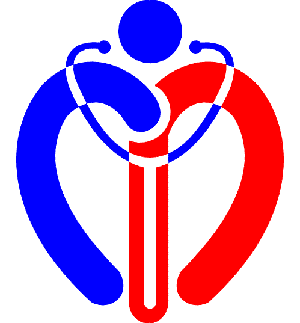 ДОМ ЗДРАВЉА,, Др СИМО МИЛОШЕВИЋ"ЧУКАРИЦАИНФОРМАТОРБЕОГРАДЈануар 2022.г.Информације о раду  се објављују  одкада постоји и wеб презентација Дома здравља, само од маја 2018.г као Информатор.Доступан је на wеб презентацији http://www.dzcukarica.rs   и у  Дому здравља „Др Симо Милошевић“ Чукарица, Пожешка 82I        САДРЖАЈI             САДРЖАЈ ..........................................................................................................         2II            ОСНОВНЕ ИНФОРМАЦИЈЕ ..........................................................................         5II - 1.   ПОДАЦИ О ДОМУ ЗДРАВЉА..........................................................................         5II - 2.   МИСИЈА И ВИЗИЈА ДОМА ЗДРАВЉА..... .....................................................         5II - 3.   МЕНАЏМЕНТ ДОМА ЗДРАВЉА ....................................................................         6II - 4.   ОРГАНИ ДОМА ЗДРАВЉА...............................................................................         7II - 5.   ИСТОРИЈАТ    ДОМА  ЗДРАВЉА....................................................................         8II - 6.   ДОМ  ЗДРАВЉА ДАНАС...................................................................................         8III          ОРГАНИЗАЦИЈА ДОМА ЗДРАВЉА..............................................................        10 III -1.  ОРГАНИЗАЦИОНА СТРУКТУРА ДОМА ЗДРАВЉА ....................................       11IV         СЛУЖБЕ  ДОМА ЗДРАВЉА - ДЕЛАТНОСТ – КОНТАКТ...........................       14IV-  1.   СЛУЖБА ЗА ЗДРАВСТВЕНУ ЗАШТИТУ ДЕЦЕ И ОМЛАДИНЕ................      14IV - 1. 1.  ЗДРАВСТВЕНА ЗАШТИТА ПРЕДШКОЛСКЕ ДЕЦE СА РАЗВОЈНИМ           САВЕТОВАЛИШТЕМ......................................................................................................     14IV – 1.1.1. ОГРАНАК БАНОВО БРДО....................................................................................     15IV – 1.1.2. АМБУЛАНТА ЧУКАРИЧКА ПАДИНА..................................................................     15IV – 1.1.3. ОГРАНАК ЖАРКОВО..........................................................................................     15IV – 1.1.4. РАЗВОЈНО САВЕТОВАЛИШТЕ...........................................................................     16IV – 1.1.5. АМБУЛАНТА РУШАЊ........................................................................................     16IV – 1.1.6. ОГРАНАК ЖЕЛЕЗНИК.........................................................................................     17IV – 1.1.7. ЗДРАВСТВЕНА СТАНИЦА УМКА........................................................................     17IV – 1.1.8. АМБУЛАНТА ОСТРУЖНИЦА...............................................................................    17IV – 1.1.9. АМБУЛАНТА ВЕЛИКА МОШТАНИЦА.................................................................    17IV – 1.1.10. ЗДРАВСТВЕНА СТАНИЦА СРЕМЧИЦА..............................................................    18IV-1. 2.     ЗДРАВСТВЕНА ЗАШТИТА ШКОЛСКЕ ДЕЦЕ И ОМЛАДИНЕ СА САВЕТОВАЛИШТЕМ ЗА МЛАДЕ  ………………………...........................................    18IV- 1.2.1. ОГРАНАК БАНОВО БРДО .....................................................................................    18 IV- 1.2.2. САВЕТОВАЛИШТЕ ЗА МЛАДЕ..............................................................................    19IV- 1.2.3. АМБУЛАНТА ЧУКАРИЧКА ПАДИНА.....................................................................   19IV –1.2.4. ОГРАНАК ЖАРКОВО.............................................................................................   19IV –1.2.5. АМБУЛАНТА РУШАЊ...........................................................................................    20IV –1.2.6. ОГРАНАК ЖЕЛЕЗНИК...........................................................................................    20IV –1.2.7. ЗДРАВСТВЕНА СТАНИЦА УМКА.........................................................................     20IV –1.2.8. АМБУЛАНТА ОСТРУЖНИЦА...............................................................................     21IV –1.2.9. АМБУЛАНТА ВЕЛИКА МОШТАНИЦА.................................................................     21IV –1.2.10. ЗДРАВСТВЕНА СТАНИЦА СРЕМЧИЦА...............................................................    21IV- 2. СЛУЖБА ЗА ЗДРАВСТВЕНУ ЗАШТИТУ ЖЕНА... ..........................................    21IV –2.1. ОГРАНАК БАНОВО БРДО.........................................................................................    22 IV- 2.1.1. САВЕТОВАЛИШТЕ И ШКОЛА ЗА ТРУДНИЦЕ........................................................    23   IV – 2.2. ОГРАНАК ЖАРКОВО...............................................................................................    23IV – 2.3. ОГРАНАК ЖЕЛЕЗНИК.............................................................................................     23IV - 3.       СЛУЖБА ЗА ЗДРАВСТВЕНУ ЗАШТИТУ ОДРАСЛИХ  СТАНОВНИКА .  24IV – 3.1. ОГРАНАК БАНОВО БРДО..........................................................................................    24IV – 3.1.1. ОДЕЉЕЊЕ ОПШТЕ МЕДИЦИНЕ.............................................................................    25IV – 3.1.2. ОДЕЉЕЊЕ САВЕТОВАЛИШТЕ ЗА ДИЈАБЕТЕС СА ПРЕВЕНТИВНИМ ЦЕНТРОМ ...... 26IV – 3.1.3. ОДСЕК ЗА МЕДИЦИНСКИ ОТПАД.........................................................................    28IV – 3.1.4. АМБУЛАНТА ЧУКАРИЧКА ПАДИНА.....................................................................    28IV – 3.2. ОГРАНАК ЖАРКОВО.................................................................................................   28IV – 3.2.1. ОДЕЉЕЊЕ ОПШТЕ МЕДИЦИНЕ...............................................................................  28IV – 3.2.2.ОДЕЉЕЊЕ ЗА КУЋНО ЛЕЧЕЊЕ, НЕГУ И ПАЛИЈАТИВНО ЗБРИЊАВАЊЕ.................   29IV – 3.2.3. САВЕТОВАЛИШТЕ ЗА ПРЕВЕНЦИЈУ ГОЈАЗНОСТИ................................................   31IV –3.2.4. АМБУЛАНТА РУШАЊ..............................................................................................   31IV – 3.3. ОГРАНАК ЖЕЛЕЗНИК.................................................................................................  31IV – 3.3.1. ОДЕЉЕЊЕ ЗА КУЋНО ЛЕЧЕЊЕ, НЕГУ И ПАЛИЈАТИВНО ЗБРИЊАВАЊЕ   ...............  31IV – 3.3.2. ОДЕЉЕЊЕ ОПШТЕ МЕДИЦИНЕ...............................................................................  32IV – 3.4. ЗДРАВСТВЕНА СТАНИЦА УМКА...............................................................................   32IV – 3.4.1. ОДЕЉЕЊЕ ЗА КУЋНО ЛЕЧЕЊЕ, НЕГУ И ПАЛИЈАТИВНО ЗБРИЊАВАЊЕ.................   32IV – 3.4.2. ОДЕЉЕЊЕ ОПШТЕ МЕДИЦИНЕ..............................................................................   33IV –3.4.3. АМБУЛАНТА ОСТРУЖНИЦА....................................................................................  33IV –3.4.4. АМБУЛАНТА ВЕЛИКА МОШТАНИЦА......................................................................   33IV – 3.5. ЗДРАВСТВЕНА СТАНИЦА СРЕМЧИЦА.......................................................................   33IV – 3.5.1. ОДЕЉЕЊЕ ОПШТЕ МЕДИЦИНЕ...............................................................................  34IV – 4. СЛУЖБА ЗА ЛАБОРАТОРИЈСКУ ДИЈАГНОСТИКУ..........................................  34   IV – 4.1. ОГРАНАК БАНОВО БРДО............................................................................................  35IV – 4.2. ОГРАНАК ЖАРКОВО...................................................................................................  36IV – 4.3. АМБУЛАНТА РУШАЊ.................................................................................................  36IV – 4.4. ОГРАНАК ЖЕЛЕЗНИК.................................................................................................. 36IV – 4.5. ЗДРАВСТВЕНА СТАНИЦА УМКА................................................................................. 37IV – 4.6. АМБУЛАНТА ОСТРУЖНИЦА....................................................................................... 37IV – 4.7. АМБУЛАНТА ВЕЛИКА МОШТАНИЦА.........................................................................  37IV – 4.8. ЗДРАВСТВЕНА СТАНИЦА СРЕМЧИЦА........................................................................  37IV - 5. СЛУЖБА РАДИОЛОШКЕ И УЛТРАЗВУЧНЕ ДИЈАГНОСТИКЕ ......................  38IV – 5.1. ОГРАНАК БАНОВО БРДО...........................................................................................   38IV – 5.2. ОГРАНАК ЖАРКОВО..................................................................................................   39IV – 6.  СПЕЦИЈАЛИСТЧКО КОНСУЛТАТИВНА СЛУЖБА.........................................   39IV – 6.1. ОДЕЉЕЊЕ СОЦИЈАЛНЕ МЕДИЦИНЕ СА ЗДРАВСТВЕНО ИНФОРМАЦИОНИМ СИСТЕ- МОМ ОГРАНАК БАНОВО БРДО.................................................................................................   39IV – 6.2. ОДЕЉЕЊЕ ЗА МЕНТАЛНО ЗДРАВЉЕ ОГРАНАК БАНОВО БРДО.................................   40IV – 6.3. ОДЕЉЕЊЕ ИНТЕРНЕ МЕДИЦИНЕ..............................................................................   41IV – 6.3.1. ОГРАНАК БАНОВО БРДО........................................................................................   41IV – 6.3.2. ОГРАНАК ЖАРКОВО...............................................................................................  42IV – 6.3.3. ОГРАНАК ЖЕЛЕЗНИК..............................................................................................  42IV – 6.3.4. ЗДРАВСТВЕНА СТАНИЦА УМКА.............................................................................  42IV – 6.3.5. ЗДРАВСТВЕНА СТАНИЦА СРЕМЧИЦА.....................................................................  42IV – 6.4. ОДЕЉЕЊЕ ОФТАЛМОЛОГИЈЕ.....................................................................................  42IV – 6.4.1. ОГРАНАК БАНОВО БРДО.........................................................................................  43IV – 6.5. ОДЕЉЕЊЕ ОТОРИНОЛАРИНГОЛОГИЈЕ....................................................................... 43IV – 6.5.1. ОГРАНАК БАНОВО БРДО.........................................................................................  43IV – 7. СЛУЖБА ЗА ФИЗИКАЛНУ МЕДИЦИНУ И РЕХАБИЛИТАЦИЈУ....................  44       IV – 7.1. ОГРАНАК БАНОВО БРДО............................................................................................  44IV – 7.2. ОГРАНАК ЖЕЛЕЗНИК.................................................................................................  45IV – 7.3. ЗДРАВСТВЕНА СТАНИЦА УМКА...............................................................................   45IV – 8. СЛУЖБА ЗА ЗДРАВСТВЕНУ ЗАШТИТУ ИЗ ОБЛАСТИ ДЕНТАЛНЕ      МЕДИЦИНЕ ...........................................................................................................................  46IV – 8.1. ОГРАНАК БАНОВО БРДО............................................................................................  47IV – 8.1.1. ОДЕЉЕЊЕ ЗА СТОМАТОЛОШКУ ЗДРАВСТВЕНУ ЗАШТИТУ ДЕЦЕ СА ОРТОПЕДИЈОМ ВИЛИЦЕ.....................................................................................................................................  47IV – 8.1.2. ОДЕЉЕЊЕ ДЕЧИЈЕ И ПРЕВЕНТИВНЕ СТОМАТОЛОГИЈЕ.........................................  47IV – 8.1.3. ОДЕЉЕЊЕ ЗА СТОМАТОЛОШКУ ЗАШТИТУ ОДРАСЛИХ.........................................  47IV – 8.1.4. ОДЕЉЕЊЕ СТОМАТОЛОШКЕ ПРОТЕТИКЕ..............................................................  47IV – 8.1.5. ОДЕЉЕЊЕ БОЛЕСТИ УСТА СА ПАРАДОНТОЛОГИЈОМ............................................  48IV – 8.1.6. ОДЕЉЕЊЕ ОРАЛНЕ ХИРУРГИЈЕ...............................................................................  48IV – 8.1.7. ОДЕЉЕЊЕ ЗУБНЕ ТЕХНИКЕ.....................................................................................  48IV – 8.1.8. СТОМАТОЛОШКЕ АМБУЛАНТЕ У ШКОЛАМА И ВРТИЋИМА.................................   48IV – 8.2. ОГРАНАК ЖАРКОВО..................................................................................................   49IV – 8.2.1. ОДЕЉЕЊЕ ЗА СТОМАТОЛОШКУ ЗАШТИТУ ОДРАСЛИХ........................................   49IV – 8.2.2. ОДЕЉЕЊЕ ДЕЧИЈЕ И ПРЕВЕНТИВНЕ СТОМАТОЛОГИЈЕ........................................   49IV – 8.2.3. ОДЕЉЕЊЕ ОРТОПЕДИЈЕ ВИЛИЦЕ..........................................................................   49IV – 8.2.4. СТОМАТОЛОШКЕ АМБУЛАНТЕ У ШКОЛАМА И ВРТИЋИМА................................   49IV – 8.3. ОГРАНАК ЖЕЛЕЗНИК................................................................................................   50IV – 8.3.1. ОДЕЉЕЊЕ ДЕЧИЈЕ И ПРЕВЕНТИВНЕ СТОМАТОЛОГИЈЕ........................................   50IV – 8.3.2. ОДЕЉЕЊЕ ЗА СТОМАТОЛОШКУ ЗАШТИТУ ОДРАСЛИХ........................................   50IV – 8.4. ЗДРАВСТВЕНА СТАНИЦА УМКА..............................................................................    50IV – 8.5. ЗДРАВСТВЕНА СТАНИЦА СРЕМЧИЦА......................................................................   50IV – 9. СЛУЖБА ЗА ЗДРАВСТВЕНУ ЗАШТИТУ РАДНИКА – МЕДИЦИНА РАДА..........................................................................................................    51IV – 9.1. ОГРАНАК БАНОВО БРДО..........................................................................................    51IV – 10. СЛУЖБА ПОЛИВЕНТНЕ ПАТРОНАЖЕ...........................................................    52IV – 10.1. ОГРАНАК БАНОВО БРДО........................................................................................    53IV – 10.2. ОГРАНАК ЖАРКОВО...............................................................................................    53IV – 10.3. ОГРАНАК ЖЕЛЕЗНИК.............................................................................................    53IV – 10.4. ЗДРАВСТВЕНА СТАНИЦА УМКА............................................................................    54IV – 10.5. ЗДРАВСТВЕНА СТАНИЦА СРЕМЧИЦА...................................................................     54IV – 11. СЛУЖБА ЗА ПРАВНЕ И ЕКОНОМСКО-ФИНАНСИЈСКЕ ПОСЛОВЕ............................................................................................................................     54IV – 11.1. ОГРАНАК БАНОВО БРДО........................................................................................    54IV – 11.1.1. ОДЕЉЕЊЕ ЗА ПРАВНЕ,КАДРОВСКЕ И АДМИНИСТРАТИВНЕ ПОСЛОВЕ ............    55IV – 11.1.2. ОДЕЉЕЊЕ ЗА ЕКОНОМСКО – ФИНАНСИЈСКЕ ПОСЛОВЕ....................................    55IV – 12. СЛУЖБА ЗА ТЕХНИЧКЕ И ДРУГЕ СЛИЧНЕ ПОСЛОВЕ..............................     56V - СТРУКТУРА ЗАПОСЛЕНИХ У ДОМУ ЗДРАВЉА „ДР СИМО                      МИЛОШЕВИЋ“ – ЧУКАРИЦА, ОКТОБАР 2021.....................................................      59II        ОСНОВНЕ ИНФОРМАЦИЈЕПун назив, адреса: ДОМ ЗДРАВЉА „ДР СИМО МИЛОШЕВИЋ“ ЧУКАРИЦА                                 ПОЖЕШКА 82 11030 БЕОГРАД
       Дом здравља "Др Симо Милошевић" пружа примарну здравствену заштиту становништву на територији општине Чукарица. Територија Општине обухвата 156 км²  и има око 180.000 становника.II – 1.  ПОДАЦИ О ДОМУ ЗДРАВЉАМатични број: 7009429
Шифра делатности: 86,21Телефон: + 381 11 3538 303
Факс:      + 381 11 2545270
E-mail: office@dzcukarica.rs
             direktor@dzcukarica.rsРадно време  од   07:00-20:00 радним данимаОд 08:00-18:00 суботом, недељом и празникомII – 2. МИСИЈА И ВИЗИЈА ДОМА ЗДРАВЉА*МИСИЈАПравовремено и адекватно реагујемо на потребе и захтеве својих корисника, од појединца до заједнице,најрационалнијим пружањем високо квалитетних здравствених услуга у складу са савременим професионалним стандардима и реалним могућностимау циљу постизања најбољих могућих исхода по здравље. Усмерени смо ка перманентном усавршавању запослених,технологије рада и остварењу што успешнијег партнерског односа са заједницом.*ВИЗИЈАДом здравља,,Др Симо Милошевић”-Чукарица биће место где ће корисници услуга од здравствених радника усвајати знања и вештине за очување и унапређење свог здравља.II – 3. МЕНАЏМЕНТ ДОМА ЗДРАВЉАв.д. ДИРЕКТОРДР НЕНАД БЈЕЛИЦА,специјалиста психијатрије  + 381 11 3538-303 
direktor@dzcukarica.rsПОМОЋНИК ДИРЕКТОРА ЗА МЕДИЦИНСКА ПИТАЊА
ПРИМ. ДР АЛЕКСАНДРА КОСТИЋ  специјалиста гинекологије и ендокринологије  3538-380
ginekologijabb@dzcukarica.rsГЛАВНА СЕСТРА ДОМА ЗДРАВЉА
ДРАГАНА КОВАЧЕВИЋ 3538-302 
glavnasestra@dzcukarica.rsПОСЛОВНИ СЕКРЕТАР ДОМА ЗДРАВЉАВЕРА ПЕТРОВИЋ  3538-303office@dzcukarica.rsРУКОВОДИЛАЦ ПРАВНИХ, КАДРОВСКИХ И АДМИНИСТРАТИВНИХ ПОСЛОВА
ДИПЛОМИРАНИ ПРАВНИК  БОЈАНА СИМОНОВИЋ 3538- 344 
pravnasluzba@dzcukarica.rsНАЧЕЛНИК ОГРАНКА БАНОВО БРДО
 ДР ВАСИЛИЈЕ КОРУГИЋ          ОДГОВОРНА СЕСТРА ЗА ОГРАНАК БАНОВО БРДО
         3538-446
НАТАША ПОПОВИЋ, струковно медицинско-лабораторијски технолог banovobrdo@dzcukarica.rsНАЧЕЛНИК ОГРАНКА ЖАРКОВО
ДР АЛЕКСАНДАР ЂОРЂЕВИЋ, специјалиста гинекологије 2050-423                         ОДГОВОРНА СЕСТРА ЗА ОГРАНАК ЖАРКОВО
                         МЕДИЦИНСКА СЕСТРА СЛАЂАНА САМАРЏИЋ   2050-401                         zarkovo@dzcukarica.rsНАЧЕЛНИК ОГРАНКА ЖЕЛЕЗНИКПРИМ. ДР МИЛИЦА ПУЦАР, специјалиста опште медицине 
                          ОДГОВОРНА СЕСТРА ЗА ОГРАНАК ЖЕЛЕЗНИК
                          МЕДИЦИНСКА СЕСТРА МАРИНА ВАСИЉЕВИЋ 2052-901
                          zeleznik@dzcukarica.rsШЕФ ЗДРАВСТВЕНЕ СТАНИЦЕ УМКAДР НЕБОЈША МАРКОВИЋ  доктор медицине 8026-553
                          ОДГОВОРНА СЕСТРА ЗДРАВСТВЕНЕ СТАНИЦЕ УМКА
                          МЕДИЦИНСКА СЕСТРА МАРА ПАНТЕЛИЋ 8026-502
                          umka@dzcukarica.rsШЕФ ЗДРАВСТВЕНЕ СТАНИЦЕ СРЕМЧИЦА 
ДР МИРЈАНА ПАВКОВ специјалиста опште медицине 2526-109
                           ОДГОВОРНА СЕСТРА ЗДРАВСТВЕНЕ СТАНИЦЕ СРЕМЧИЦА 
                           МЕДИЦИНСКА СЕСТРА ДРАГАНА ПЕТРОВИЋ 2524-393                           sremcica@dzcukarica.rsII - 4. ОРГАНИ ДОМА ЗДРАВЉАII 4.1.              УПРАВНИ ОДБОР 1. АЛЕКСАНДАР ТОМИЋ - Председник 2. Прим. др. МАРИНА РАДОИЧИЋ, специјалиста офталмологије - члан 3. КАТАРИНА РАДОЈКОВИЋ - члан 4. ВУКАШИН КУЗМАНОВИЋ - члан 5. МИЛИЦА КАРАКАШ – чланII – 4.2             НАДЗОРНИ ОДБОР
 1. МИЛИВОЈЕ РУПИЋ - Председник 2. БОЖО РАЈКОВИЋ - члан 3.  ПСИХОЛОГ ВИОЛЕТА ЗОРАЈА - чланII – 4.3               СТРУЧНИ САВЕТМР СЦИ. МЕД. АЛЕКСАНДРА ВУЈОВИЋ, специјалиста клиничке биохемије –            ПредседникДР МИЛЕНА ЈОВОВИЋ, специјалиста интерне медицине – члан     ДР ЖЕЉКА МАТИЈАШ, специјалиста педијатрије - чланДР САНДРА МРЂА, доктор медицине – чланДР МАРИЈА РАЛЕВИЋ, доктор стоматологије - члан

II – 4.4                ЕТИЧКИ ОДБОР 1. СРЂАН ДРАГАЧЕВАЦ, дипл.правник2. ДР ДРАГАНА МЕЛЕНТИЈЕВИЋ, специјалиста опште медицине3. ПРИМ. ДР АЛЕКСАНДРА КОСТИЋ, специјалиста гинекологије, акушерства и  ендокринологијеII – 4.5                  КОМИСИЈЕ И ТИМОВИ ДОМА ЗДРАВЉА
1. КОМИСИЈА ЗА УНАПРЕЂЕЊЕ КВАЛИТЕТА2. KОМИСИЈА ЗА ЗАРАЗНЕ БОЛЕСТИ3. ТИМ ЗА АКРЕДИТАЦИЈУ4. ТИМ ЗА ЗАШТИТУ И ПОСТУПАЊЕ СА ЖЕНАМА КОЈЕ СУ ИЗЛОЖЕНЕ НАСИЉУ
     II – 5.  ИСТОРИЈАТ ДОМА ЗДРАВЉАПрвих послератних година Другог свестског рата некадашња територија садашње општине Чукарица је припадала Седмом рејону као и здравствене станице које су се налазиле на њеној територији, па се наша здравствена Установа у почетку називала "Седми дом здравља". Педесетих година прошлог века Чукарица је добила статус Општине. После деценије, развојем индустрије на Чукарици долази до потребе за централизованом здравственом заштитом. Први објекат био је у Орфелиновој улици на Бановом брду (општа медицина, лабораторија, и зубно-лекарска поликлиника). Прва дечија амбуланта налазила се преко пута обданишта Свети Сава у старој згради која више не постоји. Савет за народно здравље општине Чукарица 1962. године одобрава изградњу Дома народног здравља, због потребе сконцентрисања комплетне здравствене службе на подручју Општине. После три године у Пожешкој улици 82 ниче троспратна зграда где ће се грађани Чукарице како тада тако и дан данас лечити. Давне 1965-те године из зграде у Косте Главинића, Орфелинове, Лазара Кујунџића у нове просторије пресељавају се службе и отварају се нове које ће добрим руководиоцима и стручним кадром, пружати здравствене услуге својим грађанима. Здравствена Установа је добила име Дом здравља „Др Симо Милошевић“ Чукарица, по истакнутом лекару учеснику Народноослободилачке борбе и члану Извршног одбора АВНОЈ-а. Рођен 1896. године у селу Каменари у Боки которској вођен жељом да постане лекар и да помаже болесном народу, докторирао је 1926., а потом је у Хамбургу и Паризу специјализирао бактериологију. Све време Другог светског рата несебично је помагао и радио као лекар на фронту и ослобођеним деловима Црне Горе, Боке и Санџака. Јуна 1943.године за време Пете офанзиве у НОБ-и и тешко је рањен, пребачен у село Врбницу где је био заробљен и убијен. Иза себе је оставио седамдесет научних радова из области медицине, који су објављени у земљи и иностранству.II – 6.  ДОМ ЗДРАВЉА ДАНАСДом здравља „Др Симо Милошевић“ - Чукарица је институција примарног нивоа здравствене заштите  посвећена квалитетном пружању услуга и задовољењу потребе за здравственом заштитом целокупног становништва општине Чукарица, у складу са захтевима савременог друштва. Афирмише примену научних, технолошких и биомедицинских достигнућа и спровођење најсавременијих стандарда и протокола промоције здравља, превенције болести, дијагностике и лечења оболелих, психо-социјалне подршке, физикалне рехабилитације и палијативног збрињавања. Уз штедњу, рационализацију и велики број донација, у последњих 7 година, направили смо себи стратешке циљеве за обнову инвентара па смо тако купили много апарата, којима одржавамо високе стандарде у дијагностици и лечењу на примарној здравственој заштити. Куповином  целокупне опреме за централну стерилизацију (окључујући аутоклаве, пакерице....) као и адаптацијом неопходног простора,  формирали смо  одсек за централну стерилизацију  у  два огранка – Баново брдо и Жарково, жто нам омогућава виши ниво  квалитета и безбедности  при раду.Купљено је преко 150 рачунара уз 100 добијених донацијом, тако да у нашој Установи функционише тренутно око 300 рачунара. Подигли смо информациони систем на завидан ниво уз примену свих неопходних програма и апликација.Обновили смо стоматолошку службу са пет стоматолошких машина, које нису обновљење последњих 30 година. Такође смо унапредили и стоматолошку дијагностику куповином ортопан апарата. Купљен је већи број савремених  ултразвучних апарата са по 3 сонде, тако да се ултразвучна дијагностика сада обавља у свим огранцима Дома здравља. Такође  су набављена 2 савремена, дигитална рендген апарата који су постављени на Бановом брду и Жаркову што је умногоме допринело квалитету и безбедноси рендген дијагностике. Један аналогни и један мобилни рендген апарат постављени су у огранку Железник што је било од великог значаја посебно у току пандемије COVID-19.Унапређена је апаратура на служби офталмологије, са 2 бинокуларна микроскопа и рефрактометром.Обновљено је око 15 апарата за физикалну медицину и рехабилитацију, чије се услуге пружају на 3 објекта: Бановом брду, Железнику и Умци.Куповином и донацијама зановљен је  возни парк који броји 22 аутомобила.Свим лекарима и патронажним сестрама у протеклом периоду обновили смо средства за рад-тензиометре - високог квалитета.Од 2009. -е године радили смо пуно на сређивању радног амбијента у свим огранцима Дома здравља како бисмо створили функционалније и пријатније  услове за рад запосленима и боље услове за лечење наших пацијената.Потпуно су реновирани објекти: амбуланта у Рушњу, амбуланта Чукаричка падина, објекат Умка реновиран у целости, Жарково је делимично реновиран огранак док је Баново брдо већим делом реновирано и прилагођено тимском раду- лекар- сестра . Захваљујући општини Чукарица, издвојена су средства за уређење четвртог спрата нашег Дома здравља, простор од 680 м² у потпуности је уређен и адаптиран за потребе проширења капацитета Дома здравља те су сада у функциомалном и савременом простору смештени: Служба за здравствену заштиту жена, Одељење интерне медицине, део  ултразвучне дијагностике, Одељење за ментално здравље, Одељење социјалне медицине и здравствено-информационог система као и Служба почивалентне патронаже.Осим тога што је објекат на Бановом брду у Пожешкој већим делом реновиран после 45 година постојања те зграде, као већа инвестиција на коју смо посебно поносни, а финансирана је од стране Градског секретаријата за здравство, јесте спољашњи лифт, толико неопходан згради са четири спрата. Тако су сви наши пацијенти стари, немоћни , мајке са бебама у колицима , инвалиди, добили могућност да се олакшано крећу по свим спратовима и службама Дома здравља. Поред тога направљена је и коса раван за прилаз инвалидним одобама високом приземлју из улице Петра Мећаве. Све просторије су климатизоване, укључујући и чекаонице. Запосленима су замењене радне столице, а у највећем делу и намештај у ординацијама. Сваке године се обнавља заштитна радна обућа или одећа.У мају 2016. године добили смо награду „Српског лекарског друштва“ за организацију здравствене службе.Дом здравља је Акредитована здравствена установа, од децембра 2013.г. на три године,  а  2017.г.  смо достигли највише стандарде у раду и реакрдитовани смо на максималних  7 година.Протеклих година у Дому здравља посвећивала се велика пажња здравствено васпитном раду који се спроводи по утврђеној методологији у свим службама и одељењима. Усмерен је на заштиту, очување и унапређење здравља, откривање и сузбијање ризичних фактора, стицањем знања, вештина и навика, односно промена у понашању у циљу здравог начина живота. Дом здравља је издвојио средства за штампање сопствених лифлета и агитки. Поред индивидуалних и групних услуга, спроводе се и здравствено промотивне активности бројним манифестацијама, трибинама, стручним кампањама - како у самом Дому здравља, тако и ван њега у заједници.Редовно се организују предавања у оквиру континуиране медицинске едукације, за све запослене здравствене раднике.Таква дешавања се реализују у посебној, веома комфорној сали, која служи између многих и  за ту намену.

           	Саветовалиште за младе је пројекат који смо прихватили као први дом здравља 2000. године у оквиру Светског дана здравља.
          Наше саветовалиште за гојазност отворено давне 2001. године још увек интезивно ради, а посебна сатисфакција нам је то што долазе наши суграђани и из осталих удаљених општина Београда. 
            Превентивни центар активно ради на превенцији свих незаразних болести пре свега на превенцији остеопорозе, дијабетеса, раног откривања карцинома на дебелом цреву, кардиоваскуларних болести и пушења.
           Били смо први дом здравља који је прихватио европски пројекат BABY-FRIENDLY 1994. године, који је почео интезивно да ради на промоцији дојења које има неизмерни значај у одгоју наше деце. У оквиру овог пројекта, основана је и школа за труднице, у којој се оне психофизички припремају за порођај.Наша Установа укључена је у реализацију два велика скрининга, према националним програмима одобреним од стране Владе Републике Србије, а то су рано откривање карцинома на грлићу материце и рано откривање карцинома на дебелом цреву. И у једном и у другом скринингу имамо веома значајне и добре резултате а посебно се истичемо у скринингу за карцином дебелог црева јер смо уз добру сарадњу и организацију са Центром за једнодневну хирургију при Клиничком центру Србије и удружењем coloproktologa успели да скратимо време чекања за потпуну дијагностику тако да наши пацијенти бивају додатно дијагностички обрађени и по потреби оперисани у најкраћем могућем року на Првој хируршкој клиници, те су многи од њих којима је у почетној фази откривен карцином на дебелом цреву у потпуности излечени.Нажалост, током 2020. и 2021.године, радили смо у посебном режиму због  пандемије изазване вирусом COVID -19 што је у значајној мери утицало на извршење појединих услуга.  Функционисање у реорганизованом режиму било је неопходно због заштите здравственог система, прерасподеле кадра (унутар и ван Установе) и спречавања ширења инфекције. Такође, од 16.03.2020. организован је рад издвојене амбуланте за фебрилна стања, у складу са дописом Министарства здравља Србије ( Амбуланта на Чукаричкој падини) која потом постаје COVID амбуланта, а због већег капацитета и бољих услова за пратећу дијагностику (рендген и лабораторијску дијагностику) од октобра 2020. COVID амбуланта се сели у издвојену јединицу објекта у Железнику. У овим изолованим јединицама примали су се сви пацијенти са фебрилним стањем и респираторном симптоматологијом, а у њој су поред лекара и сестара из службе опште медицине радили и лекари и сестре из специјалистичко-консултативних служби Дома здравља, педијатриске службе као и лаборанти, стоматолошке сестре и физиотерапеути. Такође морамо напоменути да су наши лекари и сестре били ангажовани у COVID болницама и привременој COVID болници на Сајму и/или у Арени, али и на вакциналним пунктовима, како нашим, тако  и на нивоу града (Сајам и Белекспо центар).III       ОРГАНИЗАЦИЈА ДОМА ЗДРАВЉА            Дом здравља „Др Симо Милошевић“ обезбеђује примарну здравствену заштиту становништву на територији општине Чукарице која обухвата 156 км² . Чукарица је по величини друга београдска општина у којој живи 181 231 становник по попису за 2011-у годину Републичког завода за статистику.Општина је подељена на градски, приградски део и села . Градски део је део урбане зоне Београда, сачињен од многих квартова који су до 1970-их била засебна насеља. Апсолутни центар Чукарице је Баново брдо где се налази и седиште Дома здравља.Насељенија места су Железник и Жарково.Урбану зону насеља чине: Ада Циганлија, Баново Брдо, Беле Воде, Голф Насеље, Жарково, Железник, Јулино Брдо, Кошутњак, Макиш, Орловача, Репиште, Рупчине, Сунчана Падина, Филмски град, Церак, Царева Ћуприја, Чукарица, Чукаричка ПадинаПриградскидео обухватају насеља: Велика Моштаница, Остружница, Рушањ, Сремчица, Умка.Села су:  Жарково Село, Железник Село, Пећани и Руцка             Дом здравља ради у три огранка, две здравствене станице, четири амбуланте  и још девет стоматолошких амбуланти у школама и вртићима да би здравствене услуге биле доступне свим нашим суграђанима.III – 1.     ОРГАНИЗАЦИОНА СТРУКТУРА ДОМА ЗДРАВЉА              Према територијалној организацији општине Чукарица организовано је и функционисање Дома здравља, чија је структура сложена и састоји се од више одвојених целина – огранака, здравствених станца и здравствених амбуланти.**У ОКВИРУ ЦЕНТРАЛНОГ ОГРАНКА БАНОВO БРДO корисницима је обезбеђена здравствена заштита у следећим службама:Служба за здравствену заштиту деце и омладинеОдељење за здравствену заштиту предшколске деце са развојним саветовалиштемОдељење за здравствену заштиту школске дее и омладине са саветовалиштем за младе  Служба за здравствену заштиту жена Служба за здравстевну заштиту одраслих становника Одељење опште медицинеОдељење саветовалиште за дијабетса превентивним центромОдсек стерилизацијеОдсек за медицински отпадСлужба за физикалну медицину и рехабилитацију Служба за здравстввену заштиту из области денталне медицинеОдељење за стоматолошку здравствену заштиту деце са ортопедијом вилице,Одељење дечије и превентивне стоматологијеОдељење за стомаолошку заштиту одраслих Одељење зубне технике Одељење стоматолошке протетике Одељење болести уста и парадонтологијаОдељење оралне хирургије Одсек стоматолошке рендген дијагностике Служба за радиолошку и ултразвучну дијагностику Служба за лабараторијску дијагностику Служба за поливалентну патронажуСпецијалистичко консултативне службе Одељење интерне медицине Одељење оториноларингологијеОдељење офталмологијеОдељење за ментално здравњеОдељење социјалне медицине са информатикомСлужба за правне и економско финансијске послове Одељење за правне, кадровске и административне послове Одељење за економско-финансијске пословеОдсек интерне ревизије Служба за техничке и друге сличне послове Одељење техничких послова (одржавање објеката и опреме) Одељење за возни паркОдсек за безбедност и здравље на раду        У оквиру овог огранка функционише и АМБУЛАНТА ЧУКАРИЧКА ПАДИНА у којој се пружа здравствена заштита одраслом становништву, деци и школској деци.**У ОГРАНКУ ЖАРКОВО организоване су следеће службе:Служба за здравствену заштиту деце и омладине 
(Здравствена заштита предшколске деце, Здравствена заштита школске деце, Развојно саветовалиште) ,Служба за здравствену заштиту женаСлужба опште медицине 
(са Саветовалиштем за гојазност)Одељење  кућног лечења, неге и палијативног збрињавањаСпецијалистичко консултативна служба 
(Интерно одељење)Служба за лабораторијску дијагностикуСлужба  поливалентне патронаже Служба за здравстввену заштиту из области денталне медицинеОдељење техничке службеОвом огранку припада и  АМБУЛАНТА РУШАЊ у којој се пружају услуге здравствене заштите предшколске-школске деце, поливалентне патронаже и здравствене заштите одраслих.**У ОКВИРУ ОГРАНКА ЖЕЛЕЗНИК организоване су следеће службе:Служба за здравствену заштиту деце и омладине
(Здравствена заштита предшколске деце, Здравствена заштита школске деце)Служба за здравствену заштиту женаСлужба опште медицинеОдељење  за кућно лечење, негу и палијативно збрињавањеСпецијалистичко консултативна служба
(Интерно одељење)Служба за физикалну медицину и рехабилитацијуСлужба за лабораторијску дијагностикуСлужба поливалентне патронажеСлужба за здравстввену заштиту из области денталне медицинеОдељење техничке службe**У ЗДРАВСTВЕНОЈ СТАНИЦИ УМКА услуге се пружају у оквиру:Службе за здравствену заштиту деце и омладине
(Здравствена заштита предшколске-школске деце)Службе опште медицинеСпецијалистичко консултативна служба(Интерно одељење)Служба за физикалну медицину и рехабилитацијуСлужба за лабораторијску дијагностикуСлужба  поливалентне патронажеОдељење  за кућно лечење, негу и палијативно збрињавањеСлужба за здравстввену заштиту из области денталне медицинеОдељења техничке службе      Овој здравственој станици припадају и АМБУЛАНТE У ОСТРУЖНИЦИ и ВЕЛИКОЈ МОШТАНИЦИ које пружају услуге здравствене заштите предшколске-школске деце, поливалентне патронаже и здравствене заштите одраслих. **У ОКВИРУ ЗДРАВСТВЕНЕ СТАНИЦЕ СРЕМЧИЦЕ корисници остварују услуге у следећим службама:Служба за здравствену заштиту деце и омладине
(Здравствена заштита предшколске деце, Здравствена заштита школске деце)Служба опште медицинеСпецијалистичко консултативна служба 
(Интерно одељење)Служба за лабораторијску дијагностикуСлужба  поливалентна патронажаСлужба за здравстввену заштиту из области денталне медицинеОдељењe техничке службеСЛУЖБА ЗА ЗДРАВСТВЕНУ ЗАШТИТУ ИЗ ОБЛАСТИ ДЕНТАЛЕ МЕДИЦИНЕ је веома разграната и поред одељења на  БАНОВОМ БРДУ, ЖАРКОВУ, УМЦИ, СРЕМЧИЦИ, ЖЕЛЕЗНИКУ стоматолошке амбуланте раде и у:IV    СЛУЖБЕ  ДОМА ЗДРАВЉА - ДЕЛАТНОСТ - КОНТАКТIV - 1.  СЛУЖБА ЗА ЗДРАВСТВЕНУ ЗАШТИТУ ДЕЦЕ И ОМЛАДИНЕ IV - 1.1.  ЗДРАВСТВЕНА ЗАШТИТА ПРЕДШКОЛСКЕ ДЕЦЕ СА РАЗВОЈНИМ САВЕТОВАЛИШТЕМ У  Служби за здравствену заштиту деце са развојним саветовалиштем, здравствену заштиту пружају: лекари  специјалисти  педијатрије, медицинске педијатријске сестаре, психолози, дипломирани  логопеди и социјални радник. У оквиру планираних активности, тимским радом спроводе се:Превентивни прегледиПревентивни (систематски) преглед новорођенчади и одојчадиПревентивни преглед деце од 1 године до поласка у школу
Контролни  преглед деце
Превентивни преглед пре упућивања у установу за колективни боравак деце
Спровођење имунизације/вакцинације                                                                         Ултразвучни преглед кукова у Сектору Жарково и Баново брдо. Куративни прегледиПрви и поновни преглед деце ради лечења
Кратка посета изабраном лекаруУлтразвучни прегледи органа или регија код децеДијагностичко-терапијске услугеЗдравствено- васпитни рад Начелник:  др Биљана Јеремић, специјалиста педијатрије
Одговорна сестра службе: Весна Десивојевић, педијатријска сестраIV-1.2.     ЗДРАВСТВЕНА ЗАШТИТА ШКОЛСКЕ ДЕЦЕ И ОМЛАДИНЕ СА САВЕТОВАЛИШТЕМ ЗА МЛАДЕ У  Служби за здравствену заштиту школске деце са Саветовалиштем за младе здравствену заштиту пружају:  лекари  специјалисти  педијатрије, лекари опште медицине, медицинске педијатријске сестаре и  психолог.  У оквиру планираних активности, тимским радом спроводе се:Превентивни прегледиКуративни прегледиКратка посета изабраном лекаруИмунизацијаДијагностичко-терапијске услугеЗдравствено- васпитни радНачелник:  др   Биљана Јеремић, специјалиста педијатрије
Одговорна сестра службе:  Весна Десивојевић, педијатријска сестраIV-1.2.1.ОГРАНАК БАНОВО БРДО
Телефон: 3538-306
Адреса:Пожешка 82 ,ЧукарицаРадно време -радним даном од             07:00 -20:00 часова
                       викендом и празницима 08:00 -18:00 часова
Одговорна сестра одељења: Весна Десивојевић, педијатријска сестрaИзабрани тимови лекар - сестрадр Јелена Митровић,  специјалиста педијатрије
     Јана Алексић, педијатријска сестраПрим. др Драгана Аранђрловић, специјалиста педијатрије     Љиљана Ђорђевић, педијатријска сестрадр Тијана Радука,  доктор медицине
     Слађана Миљковић, педијатријска сестрадр Бојана Башевић, доктор медицине
     Весна Миловановић, педијатријска сестрадр Марија Костић Вучићевић, доктор медицине     Весна Десивојевић, педијатријска  сестраIV- 1.2.2. САВЕТОВАЛИШТЕ ЗА МЛАДЕТелефон: 3538-350  
Адреса: ул.Пожешка 82 ,Чукарица	Развојно саветовалиште се бави проблемима адолесцентског доба и здравственим васпитањем.	Радно време за сестру и психолога је различитоМедицински сарадник: Ксенија Крбањевић- психолог
понедељак и уторак 07:00-13:30 часова
среда после подне   13:30-20:00 часова
четвртак и петак – медицина радаОдговорна сестра саветовалишта : ...? 
понедељак, уторак, четвртак и петак 13:30-20:00 часова
среда пре подне од         07:00-13:30 часоваIV- 1.2.3.Амбуланта  Чукаричка падина
Телефон:  3545-974
Адреса: Стевана Ђурђевића -Трошаринца бр 3    Радно време: пoнeдeљaк, срeдa и пeтaк - прe пoднe  07-13:30 часова
утoрaк и чeтвртaк - пoслe пoднe           13:30-20 часоваПедијатрија 0-19 год Тим лекар - сестра
др  Стокић Граховац Јадранка,  специјалиста педијатрије
      Наташа Николић, педијатријска сестраП:С у току пандемије CORONA вируса амбуланта Чукаричка падина ради као вакцинални пунктIV- 1.2.4.   ОГРАНАК  ЖАРКОВО
Телефон: 2050-450
Адреса: Спасовданска бр 4аРадно време: радним даном од   07:00 – 20:00 часова
                       викендом и празником  08:00 – 18:00 часоваШеф службе др Гордана Радивојевић Тасић, специјалиста педијатрије
Одговорна сестра:  Александра Игић, педијатријска сестраОдговорна педијатријска сестра за имунизацију – Снежана Стошић и Светлана ПетрићИзабрани тимови лекар - сестрадр Весна Ивановић, специјалиста педијатрије
     Милијана Лазовић, педијатријска сестрадр Оливера Радовановић, специјалиста педијатрије
     Вања Станојевић, педијатријска сестрадр Петковић Богомаз Слађана - доктор медицине
     Симоновски Милица, педијатријска  сестрадр Шкорић Јасмина, специјалиста педијатрије    Данијела Грајић, педијатријска сестраМр сци. мед. Др Александра  Милетић, специјалиста педијатрије    Драгана Достанић, педијатријска сестрадр Кнежевић Гордана, доктор медицине    Биљана Денић, педијатријска сестраIV – 1.2.5.Амбуланта Рушањ 
Телефон:  800-1652
Адреса: 13. Септембра 27    Радно време:  понедељак, среда и петак - пре подне   07:00-13:30 часова
уторак и четвртак -   после подне   13:30-20:00 часова  Педијатрија 0-19 год   Тим лекар - сестрадр Ивана Вељовић ,  специјалиста педијатрије     Мирјана Лазаревић, педијатријска сестраIV-1. 2.6. ОГРАНАК  ЖЕЛЕЗНИК
Телефон:  2052-945 
Адреса: Српских владара бр 10Радно време - pадним даном  07:00 – 20:00 часова
суботом од      08:00 – 13:00 часоваТимови лекар – сестра: др Миланка  Вукосављевић,  специјалиста педијатрије
      Јелена Радовановић , педијатријска сестра
     Дана Станимировић, педијатријска сестраIV-1.2.7.   ЗДРАВСТВЕНА СТАНИЦА УМКА
Телефон:  8025-951
Адреса: Илије Бабића 9Радно време- радним даном   07:00-13:30 часова
                  и    13:00-20:00 часова
промена смене једном недељно Tим лекар - сестра:др  Цвијо Дуловић,  специјалиста педијатриј     Марина Благојевић, педијатријска сестра др Бојана Ранковић, доктор медицине     Драгица Ћурковић, педијатријска сестра IV - 1.2.8. Амбуланта  Остружница
Телефон:  8070-112
Адреса: Карађорђева бр 12    Радно време:  понедељак од   13:30-20:00 часова
среда и петак   07:00-13:30 часоваПедијатрија 0-19 год   Тим лекар – сестра:др Марија Клачар ,  специјалиста педијатрије                 Тања Бундало, педијатријска сестраIV – 1.2.9. Амбуланта  Велика Моштаница
Телефон: 8075-449
Адреса: 10. Октобра бр 2Радно време:     уторак    од   13:30-20:00 часова                                 четвртак  од  07:00-13:30 часоваПедијатрија 0-19 год  Тим лекар – сестра :др Марија Клачар,  специјалиста педијатрије                  Тања Бундало, педијатријска сестраIV-1.2.10. ЗДРАВСТВЕНА СТАНИЦА СРЕМЧИЦА
Телефон:  2529-006
Адреса: Београдска 150Радно време  - радним даном  07:00 – 20:00 часова 
                          суботом од      08:00 – 13:00 часоваТим лекар – сестра     др Никола Рошко,доктор медицине     Драгана Станковић – педијатријска сестрадр Марија Илић, доктор медицине      Соња Ранковић – педијатијска сестраIV-2. СЛУЖБА ЗА ЗДРАВСТВЕНУ ЗАШТИТУ ЖЕНАУ Служби за здравствену заштиту жена, здравствене услуге пружају лекари специјалисти гинекологије и акушерства и гинеколошко акушерске сестаре.Гинекологија на примарном нивоу се бави здравственом заштитом из области женског репродуктивног система. Модерна гинекологија је уско повезана са акушерством које прати промене у женском телу везане за трудноћу и порођај од момента зачећа до краја постпарталног периода (изузимајући сам чин порођаја). У оквиру службе за здравствену заштиту жена основано је и Саветовалиште са школом за труднице, које има савремени ЦТГ апарат за праћењe материчних контракција и срчаних тонова бебе. Ултра звучна  гинеколошка превентива и дијагностика се ради у секторима: Баново брдо, Жарково и Железник.    Гинеколошки тимови пружају услуге:Прегледа код гинекологаПревентивнe прегледе са Papanicolau тестом Скрининг / рано отлривање рака грлића материцаИнспекција и палпаторни преглед дојкеПревентивни преглед трудницаПревентивни преглед породиља Помоћ и савете при избору контрацептивних средства иПсихофизичку  припрему трудницa за порођајГинеколошко-акушерски превентивни ултразвучни преглед трудницаКуративне прегледеДијагностичко-терапијске услугеЕксфолијативну цитологију ткива репродуктивних органа женеГинеколошко-акушерски дијагностички ултразвучни преглед осталих женаУлтразвучни преглед дојки ( услугу заказују др   специјалисти гинекологије, а  пружају др специјалисти радиологије - на Бановом Брду)Здравствено васпитањеНачелник службе: Prim. др  Александра Костић,  спец. гинекологије и акушерства и ендокринологијеОдговорна сестра службе:   Весна Кампић, гинеколошко акушерска сестраIV – 3.   СЛУЖБА ЗА ЗДРАВСТВЕНУ ЗАШТИТУ ОДРАСЛИХ СТАНОВНИКА             У  Служби за здравствену заштиту одраслих, примарну здравствену заштиту пружају: лекарии специјалисти  опште медицине, доктори медицине и медицинске сестаре-техничари. Служба је организована у свим огранцима, објектима и амбулантама нашег Дома здрвља.У оквиру Службе раде: Одељење опште медицине, Одељење за кућно лечење, негу и палијативно збрињавање, Одељење саветовалиште за дијабетес са превентивним центром, Саветовалиште за гојазност и Одсек за медицински отпад.У оквиру планираних активности, у самој служби тимским радом спроводe се:Превентивни прегледиПревентивни прегледиСкрининг за тано откривање депресијеСкрининг /рано откривање дијабетеса тип 2Скрининг/рано откривање кардиоваскуларног ризикаСкрининг/рано откривање рака дебелог цреваСпровођење имунизације/вакцинацијеКуративни прегледиПрви и поновни преглед ради лечењаПрви и поновни прегледи у кућним условимаКратка посета изабраном лекаруЦиљани прегледи у превенцији и компликацији дијабетаДијагностичко терапијске услугеЗдравствено васпитање
Начелник службе :  Прим.др Славица Цонић, специјалиста опште медицинеIV- 3.2.      ОГРАНАК ЖАРКОВОТелефони : 2399-798; 2050-484Адреса: Спасовданска бр 4Радно времерадним даном 07:00 – 20:00 часова
Викендом и празником од 08:00 – 18:00 часоваШеф  службе :  др Бранислава Димитријевић, специјалиста опште медицине
Одговорна сестра :  Гордана Велиновић, медицинска сестраIV – 3.2.1. ОДЕЉЕЊЕ ОПШТЕ МЕДИЦИНЕИзабрани тимови лекар-сестра:
ОРДИНАЦИЈА 2 -  др Јелена Драгић, доктор медицине                                         Лидија Манојловић, медицинска сестра                      др Марија Стојиљковић, доктор медицине                            Радованка Павловић, медицинска сестраОРДИНАЦИЈА 3 - др Мирјана Давидовић Борановић, доктор медицине
                                      Биљана Бојовић,медицинска сестра                                  др Милијана Младеновић,спец опште медицине
                                        Марија Влајковић, медицинска сестраОРДИНАЦИЈА 4 - др Зоран Јездовић , доктор медицине
                                       Биљана Бојовић, медицинска сестра                                 др Никола Спремић, доктопр медицине                                     Дијана Цветановић, медицинска сестраОРДИНАЦИЈА 5 – др Владимир Станојевић, доктор медицине
                                     Милица Загорац, медицинска сестра                                  др Јелена Радочај, доктор медицине                                     Сандра Зорић, медицинска сестраОРДИНАЦИЈА 6 – др Катарина Шћепановић –доктор медицине                                   Марија Симић , медицинска сестра ОРДИНАЦИЈА 7 - др Мира Јовић, доктор медицине
                                      Драгана Ступар, медицинска сестра                                 др Милена Новаковић, спец. опште медицине                                   Марија Симић, медицинска сестраОРДИНАЦИЈА 8 - др Сузана Ракић, специјалиста опште медицине
                                         Јелена Оташевић, медицинска сестра                                  др Милица Аранђеловић, доктор медицине
                                     Дијана Цветаноић,медицинска сестраОРДИНАЦИЈА 9 - др Косовка Николић Мигрић, спец. опште медицине
                                         Лидија Манојловић, медицинска сестра                            др Мирко Пантић, доктор медицине
                                   Драгана Ступар, медицинска сестраОРДИНАЦИЈА 10 - др Соња Ђорђевић, доктор медицине
                                           Драгана Прокић, медицинска сестра                                   др Љиљана Јуришић , доктор медицине
                                        Драгана Ђурђевић, висока струковна медицинска сестраОРДИНАЦИЈА 11 - др Ана Митровић , доктор медицине
                                        Сандра Зорић,медицинска сестра                                   др Татјана Милошевић, доктор медицине
                                          Лидија Манојловић, медицинска сестраОРДИНАЦИЈА 12 - др Весна Чивтелић , спец. опште медицине
                                           Смиљана Матвијенко, медицинска сестра                                    др Мирјана Нинковић , спец.опште медицине
                                           Драгана Прокић, медицинска сестраОРДИНАЦИЈА 13 – др  Бранислава Димитријевић – спец.опште медицине                                           Јелена Оташевић – медицинска сестраСестре у интервенцијама:Моника Кузмановић, медицинска сестраЈелена Јовичић, медицинска сестраЛивија Јовичић, медицинска сестраIV- 3.2.2. ОДЕЉЕЊЕ ЗА КУЋНО ЛЕЧЕЊЕ, НЕГУ И ПАЛИЈАТИВНО ЗБРИЊАВАЊЕКућно лечење је основано као вид континуираног лечења на нивоу примарне здравствене заштите – настало због здравствених потреба становништва, у простору између амбулантно-поликлиничког и болничко-рехабилитационог пружања здравствених услуга.У последње две године акценат је на имплантацији стратегије палијативног збрињавања. У ту сврху сви лекари и техничари су укључени у програм континуиране медицинске едукације ради стицања стручних медицинских знања и искустава која се примењују у свакодневном раду.Шеф одељења:  др Марина Церовић, специјалиста
Одговорна сестра: Зорица Радовановић, медицинска сестраИндикација за кућно лечењеНепокретни или покретни уз туђу помоћПацијенти у терминалној фази болести Старa лица по индикацијамаНаставак болничког лечења или по препоруци изабраног лекараНачин пријемаОвлашћено лице од стране пацијента доноси упут од изабранога лекара са овереном здравственом књижицом на шалтер Одељења за кућно лечење, негу и палијативно збрињавање сваког радног дана.Радно време лекара у просторијама Дома здравља:
од 07:00-10:00 часова  и од 13:00 -14:00 часоваДомен радаПрви и поновни прегледи у кући пацијентаПреписивање и спровођење хроничне терапије, парентералне терапије по индикацијамаСпровођење медицниских процедура (превијање, замена катетера, вакцинација…)Спровођење палијативног збрињавањаОгранак Жарково и Баново брдоАдреса: спасовданска 4аТелефон: 2507-954, 2050-433063/496-661, 063/496-662, 063/401-370 (техничари)Запослени:Прим.др Весна Одоровић спец. опште медицинедр Лидија Вулетовић, спец. опште медицинедр Марина Церовић, спец. опште медицинедр Јелена Чворовић, доктор медициневмс Милица Мијатовићмт Пал Хомонаимт Чедомир Бачевићмт Зоран Јовићмт Зоран Аранђеловићмт Никола Ескићмс Зорица Радовановићмс Ана Књакал Бачевићмс Јелена Куртовићмс Биљана Тинтормс Светлана Васиљмс Марија МилосвњевићIV- 3.2.3.САВЕТОВАЛИШТЕ ЗА ПРЕВЕНЦИЈУ ГОЈАЗНОСТИТелефон: 2399-796
Адреса: Спасовданска бр 4аСаветовалиште води : Дарка Милетић, виши нутрициониста - дијететичар Саветовалиште за гојазност отворено je давне 2001. године - још увек интезивно ради, а посебна сатисфакција нам је то што долазе наши суграђани и из осталих удаљених општина Београда.У Саветовалишту се ради индивидуални и групни здравственоваспитни рад.Раде се и вежбе за обликовање тела – капацитет је 8 места, да би се пажња могла посветити сваком пацијенту. Неопходно да пацијент од изабраног лекара донесе потврду да нема контраиндикација за вежбање. 
Заказује се код нутриционисте.IV- 3.2.4.Амбуланта Рушањ
Телефон :  8000-405Адреса: 13. Септембра 27Радно време радним даном 07:00 – 20:00 часоваСуботом 08:00 – 13:00Здравствену заштиту пружају – др Данијела Вишњић - Радаковић, доктор медицине                                                               Ратка Марковић, медицинска сестра                                                   др Светлана Колаковић, доктор медицине
                                                         Душка Савић, медицинска сестраIV – 3.4. ЗДРАВСТВЕНА СТАНИЦА УМКАТелефон: 8025-775 
Адреса:Илије Бабића 9Радно време   - радним даном 07:00 – 20:00 часова
викендом и празником од 08:00 – 18:00 часоваIV- 3.4.1. ОДЕЉЕЊЕ ЗА КУЋНО ЛЧЕЊЕ, НЕГУ И ПАЛИЈАТИВНО ЗБРИЊАВАЊЕОгранак УмкаАдреса: Илије Бабића 9Телефон: 8025-953, 063-496-665Запослени:Милан Чалић, медицински техбичарАнђела Цицовић, медицинска сестра IV – 3.4.2. ОДЕЉЕЊЕ ОПШТЕ МЕДИЦИНЕ Тимови лекар-сестра:ОРДИНАЦИЈА 1 др Јована Продановић , доктор медицине
                                     Милијана Гајић ,медицинска сестра
                                     Валентина Милошевић, медицинска сестра                               др Ивана Јелисић Петровић , доктор медицине
                                    Марија Арсовић, медицинска сестра
ОРДИНАЦИЈА 6 др Небојша Марковић , доктор медицине
                                     Гордана Трашић, медицинска сестра                   др Ана Станковић , доктор медицине                                    Катарина Анучић, медицинска сестраIV - 3.4.3. Амбуланта  Остружница
Телефон: 8070-112
Адреса: Карађорђева бр 12Радно време радним даном       07:00 – 20:00 часова
                викендом и празником     11:00 – 12:00 часоваЗдравствену заштиту пружају:                                  др Роберта Порколаб , спец.опште медицине
                                       Марија Станковић, медицинска сестра                                        др Ана Костић, доктор медицине                                    Мирјана Станковић,медицинска сестрIV - 3.4.4. Амбуланта  Велика Моштаница
Телефон: 8075-449
Адреса: 10. Октобра бр 2Радно време:  понедељак, среда, петак 07:00 - 13:30 часова
уторак и четвртак 13:30 - 20:00 часова
Здравствену заштиту пружају:                                                                                  др Данијела Балбан, доктор медицине                                    Данијела Живанић, медицинска сестра                                    Марија Тошић, медицинска сестраIV – 3.5.    ЗДРАВСТВЕНА СТАНИЦА СРЕМЧИЦА
Телефон:  2526-109 
Адреса: Београдска 150Радно време радним даном  07:00 – 20:00 часова
                       викендом и празником од    08:00 – 18:00 часоваШеф здравствене станице :  др Мирјана Павков, специјалиста опште медицине
Одговорна сестра : Драгана Петровић, медицинска сестраIV – 3.5.1. ОДЕЉЕЊЕ ОПШТЕ МЕДИЦИНЕОРДИНАЦИЈА 2 – др Бојана Михајлов, доктор медицине
                                       Љиљана Комненовић, медицинска сестраОРДИНАЦИЈА 3  -др Сандра Караџић, доктор медицине                                        Јелица Благојевић, медицинска сестра                                  др Тијана Стојановић, доктор медицине                                         Сандра Гламбош Петровић, медицинска сестраОРДИНАЦИЈА 4 – др Мирјана Павков, доктор медицине                                   Бранка Милановић, медицинска сестраОРДИНАЦИЈА 5 – др Јелена Одовић, доктор медицине                                         Нела Спасић, медицинска сестра                                  др Теодора Платанић, доктор медицине                                         Гордана Денчић, медицинска сестра ОРДИНАЦИЈА 6 – др Милица Вукадиновић, специјалиста опште медицине                                         Невенка Пуповац, медицинска сестра                                   др Јасна Јовановић, доктор медицине                                       Јасмина Качар, медицинска сестраОРДИНАЦИЈА 7 – др Милица Пурић, специјалиста опште медицине                                         Милица Велиновић, медицинска сестра                               др Лела Станић, спецјалста опште медицине                                        Бињана Живковић, медицинска сестра IV – 4.   СЛУЖБА ЗА ЛАБОРАТОРИЈСКУ ДИЈАГНОСТИКУНачелник: Mr sc. med. др Александра Вујовић, специјалиста клиничке биохемијеГлавни лаборант: Поповић Наташа, струковни медицински лаборант-технологКадарУ Служби за лабораторијску дијагностику планиране активности спроводе лекари и фармацеутско-медицински биохемичари, лабораторијски техничари са струковном, вишом школом и средњом школом. У огранцима и објектима раде и перачи лабораторијског посуђа.Фармацеути и лекариdipl.ph. Марија Раденовић, медицински биохемичарdipl.ph. Наташа Миленковић, специјалиста медицинске биохемиједр Цонић Небојша, специјалиста клиничке биохемијеMr sc. med. др Александра Вујовић, специјалиста клиничке биохемијеДелатност службеСлужба се бави узимањем и анализирањем узорака крви, урина и фецеса. Раде се опште хематолошке анализе у крви, хематолошке анализе коагулације у крви као и 21 различита биохемијска пареметара у крви или серуму са комплетним прегледом урина и прегледом столице – „ФОБ“ тест.Упутство за припрему пацијента за узимање узорака за лабораторијуУ циљу добијања поузданог резултата крви, узорак се узима у јутарњим сатима након ноћног гладовања.Дан пред долазак у лабораторију последњи оброк треба да буде до 19 часова.Ујутру на дан узимања крви не јести, не пити кафу, сокове, алкохол, не пушити.Уколико је могуће терапију узети након вађења крви.Дан, два пре доласка у лабораторију избегавати интензивне физичке активности.По доласку у лабораторију потребно је одморити се око 20 минута.Упутство за припрему пацијента при одређивању статуса гвожђа :Поред поштовања основног упутства потребно је :Дан – два пре доласка у лабораторију не узимати сокове обогаћене витаминима.Одређивање гвожђа вршити тек пошто је прошло 10 – 15 дана од терапије.Урин треба донети у флашици купљеној у апотеци, а за уринокултуру у посебно, за то намењеној бочици такође купњеној у апотеци. Најпоузданији узорак урина је средњи млаз првог јутарњег урина (после прања водом и сапуном).Упутство пацијенту - припрема за ОГТТ тестДан пре теста од 19:00 ч као и на дан теста ништа се не једе, не пије и не пуши.У Дом здравља доћи у 07:00 ч и са собом понети 75г глукозе (труднице 100г).Тест траје углавном 2 сата и за то време пацијент треба да мирује.Резултати се читају следећег дана код изабраног лекара, а штампају се у случају припрема за стационарну здравствену установу.Кућне посетеТеренска служба свакодневно одлази у домове старих и немоћних суграђана. За то је неопходно да корисници услуга имају упут лекара Дома здравља „Др Симо Милошевић“- Чукарица и да живе на територији општине Чукарица.Највећи део пацијената припада Служби кућног лечења и неге од којих добијамо захтеве за лабораторију. Остали   корисници услуга на шалтеру  лабораторије у периоду  од 10 – 20 часова добијају термин доласка теренског лаборанта.Пријем књижица је од 07:00-09:00 часова.IV -4.1  ОГРАНАК БАНОВО БРДО - централна лабораторијаТелефон: 3538-421Адреса: Пожешка 82Улаз из улице Николаја ГогољаРадно време:од 07:00 –20:00 часова, суботом: од 08-16 часоваХитне анализе су: КС и УРИН и примају се у току целог радног дана укључујући и суботу.Запослени: dipl.ph. Марија Раденовић, медицински биохемичарdipl.ph. Наташа Миленковић, специјалиста медицинске биохемиједр Цонић Небојша, специјалиста клиничке биохемијеMr sc. med. др Александра Вујовић, специјалиста клиничке биохемијеТатјана Марковић, струк.мед.лаб.тех.Данијела Лангура, струк.мед.лаб.тех.Невена  Стошић, струк.мед.лаб.тех.Љубинка  Јовановић, струк.мед.лаб.тех.Милица Ракић, струк.мед.лаб.тех.Драгослав Николић теренски, лаб.тех.Љиљана Армуш , лаб.тех.Виолета Куршумлија , лаб.тех. Љиљана Матијашевић, лаб.тех.Зорица Милић, лаб.тех.Ана Павловић, лаб.тех.Марина Ускоковић, лаб.тех.Снежана Чучуковић, лаб.тех.Весна  Чокић, лаб.тех.Ранка Бокић, лаб.тех.Милан Милосављевић, лаб.тех.IV -4.2.   ОГРАНАК ЖАРКОВОТелефон: 2050-425Адреса: Спасовданска бр 4аМогуће је добити овај број када се заврши јутарње вађење крвиРади пре подне 07:00- 13:30 часоваЗапослени: Марија Ерчевић, лаб.тех.Оливера Пауновић, лаб.тех.Драгана Ђуровић, лаб.тех.Милош  Прица, струк.мед.лаб.тех.Милица Ракић, струк.мед.лаб.тех.Снежана Димитријевић лаб.тех.IV -4.3. Амбуланта РушањТелефон:  800-1652Адреса: 13. септембра 27Теренска лабораторија је понедељком у РушњуВађење крви се заказује предходне недеље	IV -4.4.     ОГРАНАК ЖЕЛЕЗНИКТелефон:  2052-915Адреса: Српских владара бр 10Могуће је добити овај број када се заврши јутарње вађење крвиРади пре подне 07:00- 13:30 часоваЗапослени:Драган Стојановић струк.мед.лаб.тех.Арнела Лукић, лаб.тех.Љиљана Михајловић, лаб.тех.IV -4.5.    ЗДРАВСТВЕНА СТАНИЦА УМКАТелефон:  8025-775Адреса: Илије Бабића 9Ради пре подне 07:00- 13:30 часоваТеренска лабораторија је петком на Умци  Вађење крви се заказује предходне недељеЗапослени:Споменка Симић,  лаб.тех.Весна Стевановић, лаб.тех.IV -4.6.     Амбуланта  ОстружницаТелефон:  8070-112Адреса: Карађорђева бр 12Теренска лабораторија је четвртком у Остружници Вађење крви се заказује предходне недељеIV -4.7.Амбуланта  Велика МоштаницаТелефон: 8075-449Адреса: 10. Октобра бр 2Теренска лабораторија је средом у Великој Моштаници  Вађење крви се заказује предходне недељеIV -4.8.     ЗДРАВСТВЕНА СТАНИЦА СРЕМЧИЦАТелефон:  2526-109 локал 201Адреса: Београдска 150Радно време 07:00-13:30 часова Запослени:Светлана Јелић,  лаб.тех.Милица Станковић, струк.мед.лаб.тех.Миљана Милојевић, лаб.тех.Јелена Урошевић Јовић, лаб.тех.IV - 5. СЛУЖБА РАДИОЛОШКE И УЛТРАЗВУЧНЕ  ДИЈАГНОСТИКЕОва Служба обједињује услуге рендген и ултразвучне дијагностике.Дијагностичке процедуре које су на услузи у циљу дијагностике обољења  и превенције  обављају се уз подршку наших лекара и примену најсавременијих рендген и ултразвучних апарата. Наш тим прати иновацје у опремању и едукацији кадра.Прегледи се заказују од стране изабраног лекара, осим приоритетних стања.За прегледе одређених категорија потребна је припрема пацијената, ради квалитетније дијагностике. Напомена:На рендген дијагностици раде се снимања плућа, коштаног система, специјална снимања као и радиографија скелета за онколошки конзилијумУслуге ултразвучне дијагностике меких и шупљих унутрашњих органа пружају специјлисти радиологије, специјалисти других специјалности и доктори медицине на огранцима и здравственим станицама.У кабинету ултразвучне дијагностике обављају се следећи прегледи:УЗ абдомена, простате, штитне жлезде, врата и ЛГЛ по системима, УЗ дојке као и УЗ меких ткиваУлтразвук дојке заказује се само на упут од стране гинеколога  - раде само доктори специјалисти радиолошке дијагностике.Гинеколошки ултразвук раде само специјалисти гинекологије на одељењима Службе за здравствену заштиту жена.IV - 5.1. ОГРАНАК БАНОВО БРДОТелефон 3538-492rendgen@dzcukarica.rsАдреса: Пожешка 82Радно време радним даном од 07:00 до 19:00Начелник службе:  др Бранка Мартиновић, специјалиста радиологијеГлавни техничар:  Јасмина Марковић, виши радиолошки техничар Запослени :др Бранка Мартиновић, специјалиста радиологиједр Снежана Стојановић Манојловић, специјалиста радиологиједр Јелена Ковачевић , специјалиста радиологиједр Нада Мраовић Кошарац, специјалиста радиологиједр Весна Јевтовић Удовичић, специјалиста радиологиједр Драгана Петровић, специјалиста радиологије     Јасмина Марковић, виши радиолошки техничар    Невена Јарић Баталовић, виши радиолошки техничар    Игор Томић, виши радиолошки техничар    Немања Јовановић виши радиолошки техничар    Горан Јанковић, виши радиолошки техничар    Урош Радовановић, радиолошки техничар    Невена Ђурић, струковни медицински радиологУлтразвучна дијагностикаТелефон: 3538-389Радно време радним данима од 07 до 20 часова.Сестре: Ђуловић Милојка, медицинска сестра                Мимић Светлана, медицинска сестраIV - 5.2. ОГРАНАК ЖАРКОВОРендген дијагностикаТелефон 2050-470rendgen@dzcukarica.rsАдреса: Спасовданска бр.4аРадно време радним данима од 07:00 до 13:00Ултразвучна дијагностика: Телефон: 2050-422Адреса: Спасовданска бр.4Радно време радним данима од 07:00 до 13:30 часоваIV – 6.   СПЕЦИЈАЛИСТИЧКО КОЛСУЛТАТИВНА СЛУЖБА  Служба за специјалистичко-консултативне делатности остварује прегледе и остале дијагностичко терапијске процедуре код пацијената који су, од стране изабраног лекара или других лекара специјалиста, упућени на консултативни специјалистички преглед.Ова врста делатности реализује се у следећим областима у нашем Дому здравља:Oдељење за ментално здравље Одељење интерне медицине Одељење оториноларонгологијеОдељење офтамологије Одељење социјалне медицине са здравствено информационим системом Начелник специјалистичко-консултативне службе:др Слађана Бискуповић,  специјалиста  интерне медицинеОдговорна сестра службе: Снежана Гаврић, медицинска сестра IV -6.1.  ОДЕЉЕЊЕ СОЦИЈАЛНЕ МЕДИЦИНЕ СА ЗДРАВСТВЕНО ИНФОРМАЦИОНИМ СИСТЕМОМ ОГРАНАК БАНОВО БРДОТелефон : 3538- 445Адреса: Пожешка 82Радно време 07:00 – 15:00 часоваСуботом и недељом не радеШеф одељења:                       др Оливера Лукић,лекар специјалиста социјалне медицине/специјалиста у                               јавном здрављуОво одељење својим радом :Oбједињује и подржава рад свих осталих служби у Дому здравља.Учествује у организацији и координацији примарне здравствене заштите.Анализира структуру и функционисање здравствене Установе.Анализира здравствено стање и здравствене потребе становништва.Израђује план здравственог рада Установе уз нормирање кадра и прати његову реализацију.Израђује периодичне статистичке извештаје.Обрађује податке у оквиру праћења показатеља квалитета рада.Прати и анализира оптерећеност лекараЗапослени у информационом систему баве се увођењем и одржавањем хардверских и софтверских решења рачунара и рачунарског система , аутоматском обрадом података, пријавом и одјавом корисника који приступају систему, доделом овлашћења и лозинки, одржавањем базе података, саветовањем корисника рачунара ради што бољег коришћења система. Информатичари познају техничке особине система како би проверавали радне перформансе, уклањали мање кварове система и указали сервисерима на проблеме при раду.Запослени:Елизабета Петковић, виша медицинска сестраСузана Цветковић, медицинска сестраНебојша Куга, стоматолошки техничар/ сарадник за план, извршење и статаистички извештај у стоматологијиЗапослени у информационом систему:Телефон: 3538-433Небојша Јевтић, инжењер за рачунарске мреже       Лазар Павловић, администратор информационих системаМилада Перић, администратор телекомуникационих системаIV-6.2.    ОДЕЉЕЊЕ ЗА МЕНТАЛНО ЗДРАВЉЕ ОГРАНАК БАНОВО БРДОТелефон : 3538- 473Адреса: Пожешка 82Делатност одељења:Медицински тимови и стручни сарадници овог одељења баве се дијагностиковањем и лечењем менталних сметњи и поремећаја. Поред тога, стручњаци за ментално здравље врше процену менталног здравља у тимовима медицине рада.Здравствене услуге: специјалистичко - консултативни први и поновни психијатријски преглед,психолошка процена и тестирање психичких функција,психолошко саветовањ.Психијатријске амбуламте:IV спраттелефон: 3538-324Радно време: Понедељак - петак 7:00 - 20:00Суботом 8:00-12:00Кабинет психолога:II спраттелефон: 3538-324радно време: среда и петак 7:30 - 13:30, четвртак 13:30- 20:00 Медицински тимови:др Мелина Бојковић -  спец.  психијатрије     Силвана Радосављевић, медицинска сестра техничардр Бојан Павковић, спец. психијатрије     Марија Смиљковић, медицинска сестра - техничардр Мирјана Марковић, спец. психијатрије     Татјана Данев, медицицинска сестра - техничардр Јелена Лакић, спец. психијатрије     Слађана Ђорић,. медицинска сестра – техничар     Зорана Ковачевић, . медицинска сестра – техничарСтручни сарадници:Јелена Николић, дипломирани психолохгМаријана Ћириловић, дипломирани социјални радникIV – 6.3.    ОДЕЉЕЊЕ ИНТЕРНЕ МЕДИЦИНЕСлужба интрне медицине бави се проблемима и болестима унутрашњих органа, са посебним освртом на кардиоваскуларни систем. У служби раде специјалисти интерне медицине и медицинске сестаре. Сви лекари и сестре раде једну суботу у месецу.Служба интрне медицине покрива три огранка, две здравствене станице и  пружа следеће медицинске услуге:- Специјалистичке прве и контролне прегледе
- ЕКГ прегледе
- 24- сатни холтер мониторинг крвног притиска и ЕКГ-а
- Одређивање гликемије
- Терапијске услуге
IV – 6.3.1. ОГРАНАК БАНОВО БРДО
Телефон:  3538-387
Адреса: ул.Пожешка 82 IV спрат ( улаз из Пожешке, лифтом лево или степеништем - десно)Радно време радним даном од 07:00 -20:00 часова
                                    суботом  08:00 -13:00 часоваТимови:   др Милена Јововић -  специјалиста  интерне медицина         Оља Супић, струковна медицинска сестра  др Слађана Бискуповић, специјалиста  интерне медицине        Ана Николић, струковна медицинска сестра
 др Весна Крушић Чоловић,  специјалиста  интерне медицине      Наташа Цветиновић, медицинска сестра
IV – 6.3.2. ОГРАНАК ЖАРКОВО
Телефон: 2050-421
Адреса: Спасовданска бр 4а
Радно време радним даном 07:00 – 20:00 часова Тимови :                 др Олгица Стричевић, специјалиста  интерне медицине                       Ђорђе Бојчић, медицински техничар
                 др Надежда Филиповић, специјалиста  интерне медицине                      Сузана Миливојевић, медицинска сестраIV – 6.3.3. ОГРАНАК ЖЕЛЕЗНИК
Телефон:  2052-966
Адреса: Српских владара бр 10
Радно време само у једној смени 07:00 – 13:30 часова
Промена смене недељно               13:30 – 20:00 часова Тим:              др Милена Марјановић -  специјалиста  интерне медицине
                 Бранка Ристић, медицинска сестраIV – 6.3.4. ЗДРАВСТВЕНА СТАНИЦА УМКА
Телефон:  8025-953
Адреса: Илије Бабића 9
Радно време само у једној смени 07:00 – 13:30 часова
промена смене недељно               13:30 – 20:00 часова
    Тим:              др Радуловић Бранковић Гордана, специјалиста  интерне медицине
                  Мирјана Фимић, медицинска сестраIV – 6.3.5. ЗДРАВСТВЕНА СТАНИЦА СРЕМЧИЦА
Телефон:  3556-039 
Адреса: Београдска 150
Радно време само у једној смени 07:00 – 13:30 часовапромена смене недељно               13:30 – 20:00 часоваТим:           др Биљана Ђорђевић -  специјалиста  интерне медицине 
               Љиљана Рацковић, медицинска сестраIV – 6.4. ОДЕЉЕЊЕ ОФТАЛМОЛОГИЈЕСлужба офталмологије која се налази се у централном огранку, прегледе пружа одраслима и деци. У служби су доступни превентивни и контролни прегледи, дијагностика и лечење сметњи и болести  ока. Раде се и прегледи који се реализују у оквиру Медицине рада.На крвним судовима и структурама очног дна могу се уочити прве промене које указују на развој или постојање других органских обољења, тако да је очни преглед део протокола испитивања интернистичког, неуролошког или реуматолошког пацијента. Из тог разлога, офталмолог је члан лекарског тима и укључен је у лечење и праћење пацијената са компликацијама хроничних болести.На офталмологији раде лекари специјалисти офталмологије, и медицинске сестаре.IV – 6.5. ОДЕЉЕЊЕ ОТОРИНОЛАРИНГОЛОГИЈЕОдељење оториноларингологије, пружа здравствене услуге  из ове области грађанима Чукарице. У Служби раде специјалисти оториноларингологије и сестаре који спроводе:специјалистичке прегледепревентивне прегледе деци школског, предшколског узраста и одраслимапревентивне прегледе у оквиру службе Медицине рададијагостичко терапијске процедуреIV – 6.5.1. ОГРАНАК БАНОВО БРДО
Телефон: 3538-340
Адреса: ул.Пожешка 82, II спрат
Радно време радним даном од   07:00 -20:00 часова
                                     суботом   08:00 -18:00 часоваТимови: 
              др Славиша Антић -  специјалиста оториноларингологије 
                   Наташа Марић, медицинска сестра             др Јасмина Филиповић -   специјалиста оториноларингологије
                  Тања Ђорђевић, медицинска сестра
            др Зорка Раичевић -  специјалиста оториноларингологије
                Јелена Ристић, медицинска сестра           др Ана Кривокапић - специјалиста оториноларингологије               Драгана Стефановић , медицинска сестра              Данијела Стојнић, медицинска сестраIV – 7. СЛУЖБА ЗА ФИЗИКАЛНУ МЕДИЦИНУ И РЕХАБИЛИТАЦИЈУСлужба за Физикалну медицину и рехабилитацију збрињава сва патолошка стања из области реуматологије, неурологије, ортопедије и трауматологије, педијатрије и спортске медицине. Заказивање првих прегледа врши се од стране изабраног лекара. 
У овој служби раде се први и поновни прегледи, превентивни сиситематски прегледи предшколске и школске деце и терапијске улуге. Сале за кинезитерапију за децу су на првом спрату, а за одрасле у приземљу.Терапијске услуге :електротерапија (дд струје, галванска струја, електрофореза, електростимулација, интерферентне струје, ТЕНС)магнето терапија,ултразвучна терапија,светлосна терапија (инфрацрвеним, ултравиолетним и биоптрон зрацима)термотерапија (лед, парафин),ручна масажакинези терапијаIV – 7.1.       ОГРАНАК БАНОВО БРДО  – централни 
Телефон: 3538-480Адреса: Пожешка 82
Улаз из улице Николаја ГогољаРадно време радним даном               07:00 – 20:00
Лекар дежура 4 суботе у месецу од 08:00 – 18:00
Физиотерапеути раде сваке суботе  08:00 – 18:00Начелник службе :  др Мирјана Грчки, специјалиста физикалне медицине и рехабилитацијеГлавни техничар: Марија Ђокић, струковни физиотерапеутПрегледи лекара врше се само у овом огранку  - лекари су:др Мирјана Грчки, специјалиста физикалне медицине и рехабилитациједр Гордана Кикојевић, специјалиста физикалне медицине и рехабилитациједр Миљана Љубисављевић, специјалиста физикалне медицине и рехабилитациједр Јелена Пејовић, специјалиста физикалне медицине и рехабилитације,Струковни физиотерапеути:Здравко Ступар Данијела Стеванић Драгана Крћа ВиолетаК нежевићТања ЋирковићСузанаЋ ирковићДраган Митровић Ивана Хинић ЈеленаТ ешовићЈелена Оташевић Милош МилетићИрена Ковачевић Татјана Пауновић Светлана Николић Марија Ђокић Александар Радовановић Љиљана Стевић Мира Болић Мирјана Вулић ЈеленаБ абићЛазар Недељковић Марко Марковић Марија Авдаловић Никола Шошкић Ана Павловић Физиотерапеутски техничари:Зоран Јелеенић Анђелка Бајић Маја Пејаковић Медицинска сестра – Марина Бељански IV – 7.2.       ОГРАНАК ЖЕЛЕЗНИК
Телефон:  2052-917Адреса: Српских владара бр 10Физиотерапеути - раде две недеље пре подне   07:00 -13:30
а затим две недеље после подне                         13:30 -20:00
дежурају 4 суботе у месецу                                 08:00-18:00Виши физиотерапеут –     Стеван Вучићевић				 Верица Мириловић                                                 Никола Ступар Физиотерапеутски техничари: Александра Орловић                                                          Милош Ђокић IV – 7.3.    ЗДРАВСТВЕНА СТАНИЦА УМКА
Телефон:  8026-352Адреса: Илије Бабића 9Физиотерапеути -  раде две недеље од 07:00-13:30А затим две недеље после подне           13:30 – 20:00  дежурају 1 суботу у месецу 08:00-18:00Виши физиотерапеут- Јелисавета Симић                                           Зорица Праизовић Физиотерапеутски техничари:  Драган Пантовић IV – 8.  СЛУЖБА ЗА ЗДРАВСТВЕНУ ЗАШТИТУ ИЗ ОБЛАСТИ ДЕНТАЛНЕ МЕДИЦИНЕСлужба за здравствену заштиту из области денталне медицине обухвата:Одељење за стоматолошку здравствену заштиту деце са ортопедијом вилице,Одењеље дечије и превентивне стоматологијеОдељење за стомаолошку заштиту одраслих Одељење зубне технике Одељење стоматолошке протетике Одељење болести уста и парадонтологијаОдељење оралне хирургије Одсек стоматолошке рендген дијагностике Право на стоматолошке услуге из обавезног здравственог осигурања имају :У потпуности на терет обавезног здравственог осигурања – прегледи и лечење болести уста и зуба:Осим протетских услуга, код жена у вези са трудноћом и 12 месеци после порођајаДеца до навршених 18 година живота ( на одељењу за дечију и превентивну стоматологију)Старија лица тешко телесно или душевно ометена у развоју, као и лица са тежим урођеним или стеченим деформитетом лица и вилицаУказивање хитне стоматолошке здравствене заштите за одраслеУ оквиру преоперативног и постоперативног третмана малигних болести максилофацијалних пределаСтуденти на редовном школовању до 26. године животаУз партиципацију у износу од 10% од цене од здравствене услуге:Прегледи и лечење уста и зуба, изузев протетског збрињавања, пре операције срца и трансплатације бубрегаПрегледи и лечење у вези са повредом зуба и костију лица 20%Уз партиципацију од 50 дин.Лечење компликације каријеса код деце и омладине, вађење зуба као последица каријеса ( на одељењу за дечију и превентивну стоматологију и оралну хирургију)Уз партиципацију у износу од 35 % од цене здравствене услуге: Израда акрилатне тоталне и субтоталне протезе код особа старијих од 65 година. Налог за израду протезе пацијент мора оверити у пословници Фонда.Прегледе и лечење болести уста и зуба код деце до навршених 18 година живота, односно до краја прописаног средњношколског, односно високо школског образовања, а најкасније до навршених 26 година живота ако се не одазову на превентивне стоматолошке прегледе из члана 9. став1, тачка 3) овог правилника.Остали пацијенти плаћају стоматолошке услуге као и израда фиксних ортодонтских протеза
IV – 8.1. Огранак  Баново брдо
Телефон:  3538-461   
Адреса: ул.Пожешка 82 Радно време: радним даном 07:00- 20:00 часова 
                       суботом           08:00-18:00 часоваНачелник  службе:    др Зоран Газивода, спец.оралне хирургије  
Главна сестра службе: Љиљана Мојсиловић Зафировић, стоматолошка сестра
Шалтер - Неговановић Драгица и Мишковић Зоран8.1.1 Одељење за стоматолошку здравствену заштиту деце са ортопедијом вилицеЗапослени на одељењу :
др Зорана Међед спец. Ортопедије вилица.      Сузана Тешић, стом.сестра            Тел 35 38 316др Бојана Бојовић спец. . Ортопедије вилица.     Ђунисијевић Бранка, стом.сестра
      Тел 35 38 3168.1.2. Одељење дечије и превентивне стоматологијеЗапослени на одељењу :др Дајана Марковић, доктор стоматологије     Јасна Цветковић, стом.сестра             8.1.3. Одељење за стомаолошку заштиту одраслихЗапослени на одељењу:др Тешић Гордана, спец. oпште стоматологије
      Бојана Марковић, стом.сестра      Tел 35 38 318др Матија Карахасан, доктор стоматологије
      Биљана Стојадиновић, стом.сестра
      Tел 35 38 317др Софија Шкорић, спец. оралне медицине и парадонтологије
      Николина Радоњић, стом.сестра      Тел 35 38- 317др Дарко Дедовић, доктор стоматологије      Љупка Жунић, стом.сестра     Тел 3538 3188.1.4. Одељење стоматолошке протетике Запослени на одељењу:            др Славојка Вуковић, спец.стом протетике     Снежана Поповић, стом.сестра8.1.5. Одељење болести уста и парадонтологијеЗапослени на одељењу:др Софија Шкорић, спец.оралне мед.и парадонтологије     Николина Радоњић, стом.сестра8.1.6. Одељење оралне хирургије Запослени на одељењу:др Зоран Газивода, спец.оралне хирургије      Виолета Ђокић, стом.сестра           8.1.7. Одељење зубне технике      Ортопедија вилице:	Марија Ераковић, зубни техничар	Драгана Павловић, зубни техничар	Александар Спасеновић, зубни техничар	Ивана Митровић, зубни техничар	Драгица Татомировић, зубни техничар	Јелена Шурбатовић, зубни техничар	Нађа Обрадовић, зубни техничар    Протетика:	Дамир Благојевић, зубни техничар	Жаклина Стегнаић, зубни техничар	Тања Максимовић, зубни техничар    Стоматолошке амбуланте у школама раде :
    Понедељак, среда, петак - пре подне 07:30-13:30 часова
    Уторак и четвртак - после подне       13:00-19:30 часова
    Викендом и празником не дежурајуУ вртићима је поподневна смена од 11 и 30 до 18 часоваIV – 8.1.8. Стоматолошке aмбуланте у школама и вртићимаСтоматолошка aмбуланта Хемијска школа                      2547-600
Адреса: Љешка 82др Кривокапић Марина , спец дечије превентивне стоматологије     Снежана Радоичић , стом.сестраСтоматолошка амбуланта обданиште "Свети Сава"        2541-094
Адреса: Пожешка 28др Ристановић Бранислава, спец дечије превентивне стоматологије.      Васић Драгана, стом.сестра   Стоматолошка Амбуланта ОШ "Јосиф Панчић"              3554-845
Адреса: Пожешка 52др Буква Биљана, спец дечије превентивне стоматологије.     Јасна Мишковић, стом.сестра Стоматолошка Амбуланта ОШ "Филип Кљајић-Фића"  3542-118
Адреса: Гогољева 40др Марија Ралевић, спец дечије превентивне стоматологије
     Антонијевић Татјана, стом.сестра.Стоматолошка амбуланта ОШ " Бановић Страхиња"
Aдреса: Kнеза Вишеслава бр 15др Мина Стојановић, спец дечије превентивне стоматологије
      Снежана Брајовић, стом.сестраIV – 8.2. Огранак Жарково 
Телефон: 2050-474
Адреса: Спасовданска бр 4аIV – 8.2.1. Одељење за стоматолошку заштиту одраслихдр Мирјана Милановић Петровић, спец. болести зуба са ендодонцијом
      Драгана Ђурђевић, стом.сестра.     Тел 2050-474др Костов Мирјана, спец. болести зуба са ендодонцијом
     Десимирка Пузовић, стом.сестра
     Тел 2050-474
IV – 8.2.2. Оделење дечије и превентивне стоматологије др Вељковић Драган, спец дечије превентивне стоматологије.       Мирјана Китановић, стом.сестраТел 2050-470; 2050-471др Јасна Стојановић, спец. Болести зуба са ендодонцијом     Александра Шејпеш, стом.сестра IV – 8.2.3. Оделење ортопедије вилице др Весна Мишковић, спец ортопедије вилица.     Снежана Максимовић, стом.сестра
Тел 2050-472др Милетић Драган, спец ортопедије вилица
      Ана Ивашковић, стом.сестра
Тел 2050-472 IV – 8.2.4. Стоматолошке aмбуланте у школама и вртићимаСтоматолошка Амбуланта ОШ "Мирослав Антић"                 2512-730
Адреса: Црвено Барјакче 6др Ћалдовић Марко, спец дечије превентивне стоматологије,      Плавшић Бранка, стом.сестраСтоматолошка Амбуланта ОШ "Ђорђе Крстић"                       2512-506
Адреса: Живка Настића Бабе 12др Такић Биљана, спец дечије превентивне стоматологије
      Павковић Виолета, стом.сестраСтоматолошка Амбуланта ОШ "Уједињене нације"Адреса: Борова 8др Дукић Ивана, спец дечије превентивне стоматологије    Цвејић јевица, стом.сестра Стоматолошка амбуланта обданиште "Церак"                       2514-143
Јабланичка 28др Добарџић Гордана, спец. дечије прев. стоматологије                         Васковић Љубица, стом.сестраIV – 8.3. Огранак Железник 
Телефон:  2052-934
Адреса: Српских владара бр 10Стоматолошка амбуланта ради :
     Понедељак и среда - после подне        13:30-20:00 часова
     Уторак, четвртак и петак - пре - подне 07:30-13:30 часоваIV – 8.3.1. Оделење дечије  и превентивне стоматологије др Кољеншић Гордана, спец дечије превентивне стоматологије     Орловић Бранка, стом.сестра
Тел 2052-931          др Љиљана Стојановић, спец дечије превентивне стоматологије
               Наташа Стојадиновић, стом.сестра
         Тел 2052-932IV – 8.3.2.  Одељење за стоматолошку заштиту одраслих др Снежана Басарић, доктор стоматологије     Мирјана Ристић, стом.сестраТел 2052-934IV – 8. 4.  Здравствена станица Умка
Телефон: 011/ 8025 953
Адреса: ул. Илије Бабића 9Радно време: Понедељак и среда после подне 13:30-20 часова
                    уторак,четвртак и петак пре подне 07-13:30 часова            др Марина Љубичић, доктор стоматологије
                 Кукић Ивана, стом.сестраIV – 8. 5.    Здравствена станица Сремчица
Телефон: 011/3549-358
Адреса: Београдска 150Радно време: 
                     понедељак,среда,петак пре подне 07-13:30 часова
                     уторак,четвртак после подне 13:30-20 часова
Сваког месеца се мења смена           др Александра Лукић, доктор стоматологије                Радосављевић Љиљана, стом.сестраIV – 9.  СЛУЖБА ЗА ЗДРАВСТВЕНУ ЗАШТИТУ РАДНИКА– МЕДИЦИНА РАДАIV – 9.1.  ОГРАНАК БАНОВО БРДОТелефон : 3538 – 334
Адреса: Пожешка 82Радно време                 07:00 – 14:30 часова
Рад са странкама до   13:00 часова
Суботом и недељом не радеРуководилац службе :  др Душанка Марковић, специјалиста медицине рада
                                        Радица Илић, медицинска сестра
                                       Сања Сарић, медицинска сестра                                       Ана Симић, медицинска сестраСлужба за здравствену заштиту радника пружа специфичну здравствену заштуту радно активном становништву. У Служби за здравствену заштиту радника услуге пружају и доктори и сестре/техничари специјалистичких служби:офталмологије, неуроприхијатарије, оториноларингологије, рендгена, лабораторије и психолози.Служба медицине рада Дома здравља „Др Симо  Милошевић“ – Чукарица пружа и наплаћује услуге на основу Јединственог ценовника превентивних услуга из области медицине рада града Београда, који се примењује од 01.02.2006. године.Обрасци се купују у књижарама за сва уверења, осим она под редним бројем 1,2 и 9.Ц е н о в н и к
*Рад у иностранству, цена према врсти послaНаведене цене су са ПДВ-ом.IV -10. СЛУЖБА ПОЛИВАЛЕНТНЕ ПАТРОНАЖЕГлавна сестра службе: Марија Кошарац, струковна медицинска сестраТелефон:062/80-36-811На одељењу поливалентне патронаже раде медицинске сестаре са струковном медицинском и вишом школом. 
Патронажа је превентивна грана медицине, која се бави очувањем и унапређењем здравља и подизањем опште здравствене културе становништва. Делокруг рада обухвата породицу као целину и ширу локалну заједницу.Делатност се спроводи кроз индивидуални рад – посете породици. 
Услуге се пружају обавезним видовима: трудница, бабињара, новорођенче, одојче, мало дете од 2 године, мало дете од 4 године, одрасло становништво према индикацијама и старији од 65 година.Патронажна служба пружа услуге здравствено-васпитног рада (индивидуалног и/или групног) у породици и широј локалној заједници, као што су обданишта, школе, месне заједнице и сл. 
Служба сарађује са Центром за социјални рад и Црвеним крстом.
Делокруг рада патронажне сестреoбавља патронажне посете дефинисаним категоријама становништвапревентивни радобавља здравствено-васпитни рад у установи, породици и заједнициврши здравствену едукацију корисника иоспособљавање корисника за самонегу и самоконтролу и/или едукује чланове породице о истомучествује у организовању и спровођењу акција Дома здрављаучествује у Националним кампањама и акцијама за здравље заједницеактивно учествује у мултидисциплинарним и мултисекторским тимовима за здравље заједницеIV – 11. СЛУЖБА ЗА ПРАВНЕ И ЕКОНОМСКО-ФИНАНСИЈСКЕ ПОСЛОВЕIV – 11. 1. ОГРАНАК БАНОВО БРДО                      Телефон:  3538-344    
                Адреса: ул.Пожешка 82 ,Чукарица
Радно време 07:00-15:00 часоваОдељење за правне послове врши :правно-техничку израду уговора;учествује у изради општих аката Дома здравља и колективних уговора;прати и анализира дејства закона и других мера који су од интереса за функционисање Дома здравља;прати законодавне активности на нивоу Републике;даје писмена мишљења и тумачења прописа и општих аката;пружа правну помоћ запосленима;учествује у регулисању имовинско-правних односа Установе са другим правним и физичким лицима;врши све послове око спровођења дисциплинског поступка идаје мишљење директору ДЗ о постојању дисциплинске и материјалне одговорности запослених;издаје решења у име ДЗобавља кадровске послове;врши пријем, отпрему и архивирање поште и послове одржавања телефонских комуникација унутар и ван Установе;обавља послове јавних набавки, добара, услуга и радова за ДЗ.Руководилац правних, економско-финансијских,  кадровских и административних послова:
        Бојана Симоновић – дипломирани правник 3538-344 Служба за правне и економско-финансијске послове има три одељења:- Одељење за правне, кадровске и административне послове- Одељење за економско – финансијске послове- Одсек за интерну ревизијуIV – 11. 1.1. ОДЕЉЕЊЕ ЗА ПРАВНЕ, КАДРОВСКЕ И АДМИНИСТРАТИВНЕ ПОСЛОВЕ
Радно време 07:00-15:00Одељење за правне послове Дома здравља обједињује одсеке за:- правне и опште пословe - 3538-344; 3538-435    Бојана Симоновић, дипломирани правник    Катарина Радојковић, дипломирани правник    Марија Јовановић, дипломирани правник ,службеник за јавне набавке     Сандра Митрашиновић, дипломирани правник, службеник за јавне набавке    Срђан Драгачевац, дипломирани правник- кадровске послове - 3538-439       Љиљана  Влаисављевић, референт за правне, кадровске  и администр.послове       Jована Милошевић, референт за правне, кадровске  и администр.послове       Снежана Радоичић, референт за правне, кадровске  и администр.послове- послове архивe - 3538-471       Јасна Павловић, референт у архивиIV – 11.1.2. ОДЕЉЕЊЕ ЗА ЕКОНОМСКО-ФИНАНСИЈСКЕ ПОСЛОВЕ
Телефон:  3538-343
Радно време 07:00-15:00Одељење за економско-финансијске послове израђује финансијски план у оквиру општег плана рада Дома здравља:врши набавку средстава потребних за рад ДЗ;обавља магацинске послове;обавља благајничке послове;врши фактурисање услуга;обавља плаћања по рачунима добављача и наплату од купаца;контролише исправност улазно - излазне документације;врши обрачун и исплату зарада и других личних примања;Организује и води евиденцију која омогућава сагледавање стања средстава Дома здравља и успешности пословања и то:евиденција основних средстава,евиденција материјала и залиха,евиденција обавеза и потраживања,евиденција прихода и расхода,евиденција новчаних средстава и хартија од вредности,евиденција ванбилансних средстава,евиденција зарада,остале евиденције важне за увид у средства Дома здравља;врши обрачун и уплате обавеза;саставља извештаје из области свог делокруга рада за органе управљања  у ДЗ и остале надлежне органе ван њега;сарађује при попису имовине ДЗ;саставља и доставља надлежним периодичне и завршни рачун;прати прописе из области економско-финансијских послова и води рачуна о њиховој примени.Руководилац  финансијско рачуноводствених послова- 3538-343Карарина Драговић, дипломирани економиста
Одељење за економско-финансијске послове у својој организацији садржи одсеке за:рачуноводствене послове - 3538-436Рада Ђукић, шеф рачуноводстваМаријана Ђаловић,самостални финансијско-рачуноводствени сарадникМилена Делибашић, дипл.економиста за финансијско-рачуноводствене пословеСања Радишевић, самостални финансијско-рачуноводствени сарадникДрагана Ђорђевић, референт за финансијско-рачуноводствене пословеНиколина Марјановић, референт за финансијско-рачуноводствене пословеНадежда Јосиповић, дипл. економиста за финансијско-рачуноводствене пословеСања Стојичић, самостални финансијско-рачуноводствени сарадникодсек интерне ревизијеМилисав Радосављевић, дипл. економиста – сарадник за интерну ревизијуМаја Ђукић, дипл. економиста –  сарадник за интерну ревизијуобрачун зарада - 3538-443Биљана Петропољац,самостални финансијско-рачуноводствени сарадникСунчица Тодоровић, референт за финансијско-рачуноводствене пословеАнкица Ађанчић, самостални финансијско-рачуноводствени сарадникфактурисање - 3538-441Весна Јакшић, ликвидаторблагајнаЗорица Копривица,благајникСлободанка Милисављевић, благајникОливера Чолић, благајникIV – 12. СЛУЖБА ЗА ТЕХНИЧКЕ И ДРУГЕ СЛИЧНЕ ПОСЛОВЕТелефон: 3538-479
Адреса: ул.Пожешка 82 ,ЧукарицаТехничка служба се бави текућим одржавањем свих техничких и других немедицинских послова Дома здравља. Техничка служба обављаВрши анализу и даје предлоге за набавку опремеОбезбеђење и заштиту објеката и имовине Дома здрављаЗаконом прописане послове безбедности и здравља на радуПослове заштите од елементарних непогодаПослове противпожарне заштите, као и сличне послове који се ставе у задатакРедовно сеОдржавају сви објекати, инсталацијe и опремаОдржава возни парк Дома здрављаОтклањају кварови и врше неопходне поправке у складу са могућностима и расположивим средствима и предметима радаВрши Санитетски превоз болесника Дома здравља на дијализуОдржава хигијена свих просторијаУ нашем вешерају пере, пегла и врши расподела чистог вешаСлужба  у свом саставу има:Одељење техничких послова (одржавање објеката и опреме)Одељење за возни парк Одсек за безбедност и здравље на радуШеф техничке службе : Небојша Поповић, дипломирани инжињер машинства и организационх наука Организатор послова инвестиционог и техничког одржавања објеката и одржавање уређаја и опреме: Бојан Кочановић, мастер економиста 3545-450
Шеф возног парка / возач: Данијел Дробац, руководилац послова транспорта и логистике  063/496955Дом здравља располаже са 22 аутомобила: за потербе кућног лечења, терена , патронаже, за лабораторију, за дијализу , за потребе поште, поделе требовања санитетског материјала, чистог и прљавог веша , као и остале сопствене потребе.	Возачи:Младен ВасићМихаилоЂуровићГоран ЈанковићЗлатко Петровић Жељко РадичевићБојан СтупарСаша БиберчићЗвездан ГалићСтефан МитровићМагационери:Филић Горан Спемачице:Иванка Василов – Б.БрдоРужица Ђурђевић – Б. БрдоВесна Ковач – Б. БрдоАнкица Кузељевић – Б.БрдоСоња Лекић – Б.БрдоСнежана Митровић – Б.БрдоЉиљана Николић – Б.БрдоГордана Савић – Б.БрдоДрагана Тошић – Б.БрдоГордана Шиљак – Б.БрдоСпасић Љиљана – Б.брдоМитана Јовановић – Чукаричка падинаЉиљана Јовановић - ЖарковоЗорка Манић - ЖарковоЗденка Вовна – ЖарковоМаја Митровић – ЖарковоДаница Стефановић – ЖарковоДрагица Крстески- ЖелезникСеферина Арсеновић- ЖелезникЗорица Стаменковић – ЖелезникВесна Ковач – ЖелезникГордана Дејановић- ЖелезникВерица Митровић – Железник Гордана Симић – ЖелезникЉиљана Белановић – УмкаАлександра Ђорђевић - УмкаДанијела Јанићијевић – УмкаЈана Јовановић – УмкаМилка Валаџија - Велика МоштаницаМирјана Стакић – ОстружницаЈелена Лазаревић – СремчицаЈасмина Томић – СремчицаЈованка Самардџија- СремчицаГордана Ћорић - СремчицаТехничари одржавња лабораторијског посуђа:Лела Јовановић - ЖарковоЈованка Корица - ЖелезникМарина Арсић - СремчицаБиљана Ристановић - Умка Домари/мајстори одржавања Милан Ковачевић Зоран ЈовићСрећко Величковић Радисав ЂукићВладимир Селенић Владимир Васиљевић Техничари одржавања одеће Снежана Лазић -ЖарковоБиљана Милосављевић - ЖарковоАна Вујаковић - ЖарковоV - Структура запослених у Дому здравља ,, Др Симо Милошевић,,01.01.2022.*у заједничким службама приказан је Директор Установе и Главна сестраТабела: број становника и број запослених од 1995 – 2022. год.У преиоду од 1995 до 2022.год. број запослених се смањио за 20%,док је број становника порастао за 14%.Како видимо тренд смањења запослених  се наставио и у 2022.години.ОгранциПрипадајуће амбулантеОгранак Баново Брдо (48 942 становника)Огранак Жарково (72 721 становника)Огранак Железник (19 888  становника)Амбуланта Чукаричка падинаАмбуланта Рушањ (4 821становника)/Здравствене станице 
Здравствена станица Сремчица(21 001  становника)Здравствена станица  Умка   (6 150)  / Амбуланта Остружница  (4 218  становник) Амбуланта Велика Моштаница   (3 490  становника) Стоматолошка амбуланта  у 7 школа  и  2 вртићаО.Ш „Јосиф Панчић“О.Ш. „Уједињене нације“ О.Ш. „Ђорђе Крстић“Средњој хемиској школи Обданишту „Церак“ О.Ш. „Филип Кљајић - Фића“О.Ш. „Мирослав-Мика Антић“О.Ш. „Бановић Страхиња“Обданишту „Свети Сава“ иIV – 1.1.1. ОГРАНАК БАНОВО БРДО
Телефон: 3538-470    
Адреса: Пожешка 82, ЧукарицаРадно време: радним даном од    07:00 -20:00 часова
викендом и празницима       08:00 -18:00 часова Одговорна сестра одељења: Весна Десивојевић, педијатријска сестрaTимови лекар - сестрадр  Анита Хасани,  специјалиста педијатрије      Оливера Јарић Благојевић , педијатријска сестра др Дејан Јонев, специјалиста педијатрије     Снежана Андријашевић, педијатријска сестрадр Жељка Матијаш, специјалиста педијатрије     Јадранка Кивић, педијатријска сестра  др Југослав Мијовић, специјалиста педијатрије     Љиљана Станковић, педијатријска сестра др Биљана Јеремић,специјалиста педијатрије      Лидија Стојковић, педијатријска сестраГордана Илинчич, , педијатријска сестраЛогопед: Снежана Бојер    3538-306                 Снежана ВукадиновићСоцијални радник: Маријана ЋириловићIV – 1.1.2. Амбуланта  Чукаричка падина
Телефон:  3545-754
Адреса: Стевана Ђурђевића -Трошаринца бр 3Радно време:  пoнeдeљaк, срeдa и пeтaк - прe пoднe 07-13:30 часова
утoрaк и чeтвртaк - пoслe пoднe          13:30-20 часова Педијатрија 0-19 год     Тим лекар – сестрадр  Стокић Граховац Јадранка,  специјалиста педијатрије
      Наташа Николић, педијатријска сестраПС у току пандемије CORONA вируса амбуланта Чукаричка падина ради као вакцинални пунктIV – 1.1.3. ОГРАНАК ЖАРКОВО
Телефон: 2050-440
Адреса: Спасовданска бр 4аРадно време:радним даном   07:00 – 20:00часова
викендом и празником од08:00 – 18:00 часоваШеф :     др Гордана Радивојевић Тасић, специјалиста педијатрије
Одговорна сестра: Александра Игић, педијатријска сестраОдговорна пеијатријска сестра за имунизацију – Снежана Стошић и Светлана ПетрићTимови лекар – сестра    др   Наташа Вујовић, специјалиста педијатрије                                                    Дејана Марковић, педијатријска сестра др Наташа Здравковић, специјалиста педијатрије     Зорица Алексић, педијатријска сестрадр Душанка Млађеновић, специјалиста педијатрије     Срђана Симић, педијатријска  сестра др Гордана Тасић Радивојевић, специјалиста педијатрије     Нада Обрадовић, педијатријска сестра др Моhамеd Yasser Hawari , специјалиста педијатрије     Миљана Цакић Миљковић, педијатријска сестрадр Антић Шућур Сања, специјалсита педијатрије     Дорис Машић, педијатријска сестраМр.сиц.мед.др Александра Милетић, специјалиста педијатрије     Рада Михајловић, педијатирска сестра      Александра Игић, педијатирска сестра    Марија Грујичић, педијатирска сестраIV – 1.1.4.    РАЗВОЈНО САВЕТОВАЛИШТЕТелефон: 2050-436
Адреса: Спасовданска бр 4а    Радно време - радним даном од 07:00 – 20:00 часова               Одељење  развојног саветовалишта прати психофизички развој детета и поремећаје у овом добу. Наш Дом здравља има стручњаке, лекаре специјалисте педијатрије, логопеде , психолога и социјалног радника који дете могу да прате кроз све фазе психофизичког одрастања, од рођења до пунолетства. У домену дечије психологије Дом здравља омогућава консултације са дечијим психологом и логопедски третман.  У Развојном саветовалишту запослени раде:процену психомоторног развоја      - третман лакших развојних аномалија      - обучавање у спровођењу општег и посебног неуростимулативног програма, неуролингвистику и  третман говорних мана код деце      - саветовање родитеља за развојно подстицајно понашање према деци      - саветовање о остваривању права из области социјалне заштите и правима деце са посебним потребама      -здравствено васпитни радОдговорна сестра - Александра Игић, медицинска сестра , телефон  -2050-436Психолог - Виолета Зораја    - 2050-435    Логопеди - Јелисавка Јеремић,   Драгана Стојадиновић-   2050-434Социјални радник - Марина Митић      -   2050-435
    IV – 1.1.5. Амбуланта Рушањ 
Телефон:  800-1652
Адреса: 13. Септембра 27          Радно време: пoнeдeљaк, срeдa и пeтaк-прe пoднe   07:00-13:30 часова
утoрaк и чeтвртaк -пoслe пoднe          13:30-20:00 часова                Педијатрија 0-19 год  Тим лекар - сестрадр  Ивана Вељовић ,  специјалиста педијатрије      Мирјана Лазаревић, педијатријска  сестраIV- 1.1.6.  ОГРАНАК ЖЕЛЕЗНИК
Телефон:  2052-940 
Адреса: Српских владара бр 10          Радно време   радним даном 07:00 – 20:00 часова
суботом         08:00 – 13:00 часоваTимови лекар – сестра др  Јасмина Васиљевић,  специјалиста педијатрије
      Александра Пелевић ,педијатријска  сестрадр Ана Пећинар Лучић ,   специјалиста педијатрије
     Зорица Градојевић ,  педијатријска сестра    Филиповић Хелена ,  педијатријска сестра на интервенцијама    Сунчица Филиповић, ,  педијатријска сестра    Наташа Самарџић, ,  педијатријска сестраIV- 1.1.7.  ЗДРАВСТВЕНА СТАНИЦА УМКА
Телефон:  8025-951
Адреса: Илије Бабића 9Радно време  - радним даном од   07:00-20:00 часова
суботом од            08:00-13:00 часова  Педијатрија 0-19 год   Tимови лекар – сестра: др Цвијо Дуловић   специјалиста педијатрије
      Марина Благојевић, педијатријска сестра др Бојана Ранковић, доктор медицине     Драгица Ћурковић, педијатријска сестра IV- 1.1.8.    Амбуланта  ОстружницаТелефон:  8070-112
Адреса: Карађорђева бр 12Радно време: понедељак од       13:30-20:00 часова
среда и петак од               07:00-13:30 часова Педијатрија 0-19 год Тим лекар – сестра :  др Марија Клачар,  специјалиста педијатрије
     Тања Бундало, педијатријска сестра IV- 1.1.9.    Амбуланта  Велика МоштаницаТелефон: 8075-449
Адреса: 10. Октобра бр 2Радно време:  уторак од     13:30-20:00 часова
четвртак од  07:00-13:30 часова Педијатрија 0-19 год Тим лекар – сестра:       др Марија Клачар,  специјалиста педијатрије
          Тања Бундало, педијатријска сестраIV- 1.1.10. ЗДРАВСТВЕНА СТАНИЦА СРЕМЧИЦА
Телефон:  2526-057
Адреса: Београдска 150Радно време радним даном  07:00 – 20:00 часова
суботом од      08:00 – 13:00 часова  Tимови лекар – сестра:др   Југослав Антонић,  специјалиста педијатрије
       Анђелка Јанковић, педијатријска сестрадр Марија Алексијевић, специјалиста педијатрије
       Весна Кошутић ,  педијатријска сестра      Весна Томашевић, педијатријска сестра     Татјана Ђурић – Матић, педијатријска сестраIV- 2.1.    OГРАНАК БАНОВО БРДО
Телефон: 3538-305; 3538-363
                3538-380; 3538-378Адреса: ул.Пожешка 82 ,ЧукарицаРадно време -радним даном од  07:00 -20:00 часова
                        викендом 08:00 -18:00 часоваИзабрани тимови лекар - сестра: Prim. др  Александра Костић,  спец. гинекологије и акушерства и ендокрин.                Весна Величковић,  гинеколошко акушерска сестара (Раде стално пре подне)Др сц.мед. Прим.др Миомир Миленковић,  специјалиста  гинекологије и акушерства     Јелена Дробњаковић,  гинеколошко акушерска сестарадр Маријана Мићић,  специјалиста  гинекологије и акушерства
      Светлана Матејић , гинеколошко акушерска сестарадр Лана Загорац ,  специјалиста  гинекологије и акушерства     Јелена Недељковић, гинеколошко акушерска сестарадр Невена Мићановић, специјалиста  гинекологије и акушерства      Драгина Васић, гинеколошко акушерска сестара     Весна Пешкир,  гинеколошко акушерска сестара    Зора Вучинић Трајковић ,гинеколошко акушерска сестара                 Ивана Јовановић, гинеколошко акушерска сестара                 Милијана Аничић, гинеколошко акушерска сестара                Јелена Недељковић, гинеколошко акушерска сестара    Цитолошку лабораторију води одговорна сестра службеВесна Кампић, гинеколошко акушерска сестара IV- 2.1.1.САВЕТОВАЛИШТЕ И ШКОЛА ЗА ТРУДНИЦЕ           Дом здравља „Др Симо Милошевић“ је први дом здравља који је прихватио европски пројекат BABY-FRIENDLY 1994. године, који је почео интезивно да ради на  промоцији дојења, која има неизмерни значај у психофизичком развоју наше деце.Овај пројекат функционише у оквиру службе за здравствену заштиту жена и Саветовалишта са школом за труднице.Школу за труднице води -  Ивана Јовановић, гинеколошко акушерска сестара и Зора Вучинић, гинеколошко акушерска сестараСаветовалиште има савремени ЦТГ апарат за праћењe материчних контракција и срчаних тонова бебе. У саветовалиште жене иду код свог изабраног гинеколога где се посебно води рачуна о целокупном здрављу труднице и плода.Број трудница које посећују школу се из године у годину повећава.
Термини школе су сваког радног дана: понедељак и уторак од 16:00 часова 
среда, четвртак и петак од 10:00 часоваПријављивање за похађање школе је путем телефона: 3538-305;  у време рада   Школе или личним доласком на одељење гинекологије IV спрат, улаз  из Пожешке улице.Школа за труднице почиње у 29-ој недељи трудноће, а обука траје све до порођаја.Вежбе за припрему порађаја могу да раде труднице уз писмену дозволу изабраног Гинеколога.При првом доласку је обавезна здравствена књижица и писмена дозвола.Обући комотну одећу и обућуПонети флашицу са водом и мањи пешкирIV- 2.2.   ОГРАНАК ЖАРКОВО
Телефон: 2050-460
Адреса: Спасовданска бр 4Радно време - радним даном од   07:00 – 20:00 часоваИзабрани тимови лекар – сестра:др Александра Беочанин, спец.гин.и акушерства
   Сузана Саид , гинеколошко акушерска сестара
 (pаде стално после- подне)др Александар Ђорђевић, специјалиста  гинекологије и акушерства
     Бранислава Влаховић, гинеколошко акушерска сестарадр Биљана Живковић , специјалиста  гинекологије и акушерства
     Горица Ђунисијевић , гинеколошко акушерска сестара                 Ивана Перић, гинеколошко акушерска сестара                 Оливера Мијајиловић, гинеколошко акушерска сестараIV- 2. 3.    ОГРАНАК ЖЕЛЕЗНИК 
Телефон:  2052-943
Адреса: Српских владара бр 10Радно време само у једној смени   07:00 – 13:30 часова
                                                   и      13:30 – 20:00 часоваПромена смене недељно        Изабрани тимови лекар – сестра:др Весна Митровић, специјалиста  гинекологије и акушерства                  Верица Матијевићдр Султана Митровић, специјалиста  гинекологије и акушерства
     Сузана Станковић,  гинеколошко акушерска сестара                  Бранка Стаменковић, гинеколошко акушерска сестраIV - 3.1.    ОГРАНАК БАНОВО БРДОАдреса: Пожешка 82Радно време -  радним даном    07:00 – 20:00 часова 
                         викендом и празником од      08:00 – 18:00 часоваШеф службе : Прим. др Славица Цонић, специјалиста опште медицинеОдговорна сестра :  Јасминка Лакић, медицинска сестраIV - 3.1.    ОГРАНАК БАНОВО БРДОАдреса: Пожешка 82Радно време -  радним даном    07:00 – 20:00 часова 
                         викендом и празником од      08:00 – 18:00 часоваШеф службе : Прим. др Славица Цонић, специјалиста опште медицинеОдговорна сестра :  Јасминка Лакић, медицинска сестраПриземље - 3538-481
Улаз из ул. Петра Мећаве (степениште и прилаз колицима)У приземљу се врши :Тријажа пацијенатаПружање информација и заказивање      - 3538-481, 3538-490, 3538-460, 3538-300Милена Живић, медицинска сестраГрадимирка Ковачевић , медицинска сестраПриземље - 3538-481
Улаз из ул. Петра Мећаве (степениште и прилаз колицима)У приземљу се врши :Тријажа пацијенатаПружање информација и заказивање      - 3538-481, 3538-490, 3538-460, 3538-300Милена Живић, медицинска сестраГрадимирка Ковачевић , медицинска сестраПреглед пацијената који имају I ред хитности Дежурство суботом и недељомТерапија – интервенције            3538-458Видосава Бањац, медицинска сестраЈелена Симић, медицинска сестраЉубиша Стошић, медицински техничар Милица Ћујић, медицинска сестраПреглед пацијената који имају I ред хитности Дежурство суботом и недељомТерапија – интервенције            3538-458Видосава Бањац, медицинска сестраЈелена Симић, медицинска сестраЉубиша Стошић, медицински техничар Милица Ћујић, медицинска сестраПрви спрат Улаз из ул.  Петра Мећаве или лифтом  из ПожешкеПрви спрат Улаз из ул.  Петра Мећаве или лифтом  из ПожешкеТелефони за заказивање прегледа:     3538-411; IV – 3.1.1. ОДЕЉЕЊЕ ОПШТЕ МЕДИЦИНЕИзабрани лекари - Општа медицина 1ОРДИНАЦИЈА 1 – др Татјана Гајдашевић Радојковић, специјалиста                                            опште медицине                                                           Марина Варничић, медицинска сестра                                 др Иван Матковић, доктор медицине                                     Драгана Вукадиновић, медицинска сестраОРДИНАЦИЈА 2 - др Драгана Мелентијевић , специјалиста опште медицине                                       Милица Бабић, медицинска сестра                                  др Тамара ПавловићЈелена                                       Јелена Јовановић, медицинска сестраОРДИНАЦИЈА 3 – др Матија Јовановић, доктор медицине                                       Александар Грујић, медицински техничар                            др Љиљана Јефтић, специјалиста опште медицине                                       Зорица Јаковљевић, медицинска сестраОРДИНАЦИЈА 4 – Прим. др Љиљана Митровић,спец. опште медицине                                       Данијела Капор, медицинска сестра                                 др Дејана Гајић, спец. опште  медицине                                      Ивана Ристић, медицинска сестраОРДИНАЦИЈА 5 - Прим.др Славица Цонић , спец. опште медицине                                       Соња Митровић, медицинска сестра                                  др Драгица Куртовић , специјалиста опште медицине                                       Мирјана Јеверичић, медицинска сестра                                                                 ОРДИНАЦИЈА 6 - др Верослава Максимовић, спец.опште медицине                                       Слађана Додић ,медицинска сестра                                  Прим.др Милица Катунац , спец. опште медицине                                      Нада Стевановић, медицинска сестраТелефони за заказивање прегледа:  3538-457Изабрани лекари - Општа медицина 2ОРДИНАЦИЈА 8 - др Вера Каменица , доктор медицине                                      Бојана Николић, медицинска сестра                                   др Драгана Денић                                       Наташа Арсић Магдић,  медицинска сестраОРДИНАЦИЈА 9 –  др Александра Човић, доктор медицине                                        Оливера Анђелић, медицинска сестра                            др Алекса Живковић , доктор медицине                                       Анђелка Јовановић, медицинска сестраОРДИНАЦИЈА 10 – др Дорис Драгутиновић,доктор медицине                                          Јелена Стојковић, медицинска сестра                                     др Петровић Гордана, специјалиста опште медицине                                          Маја Алексић, медицинска сестраОРДИНАЦИЈА 11 др Јелена Спасић, доктор медицине                                        Вукадин Кристина , медицинска сестра                                 др Татјана Чампар, спец. опште медицине                                Марија Ракић, медицинска сестраIV – 3.1.2. ОДЕЉЕЊЕ САВЕТОВАЛИШТЕ ЗА ДИЈАБЕТЕС СА ПРЕВЕНТИВНОМ ЦЕНТРОМТелефон: 3538-345 (Саветовалиште за дијабетес)Телефон: 3538 – 323 (превентивни центар)
Адреса: Пожешка 82
III спрат 
Улаз из ул. Пожешке (степениште и лифт)Радно време радним даном    07:00 – 20:00 часовасуботом                                08:00-13:00 часоваШеф одељења: др Драгана Мелентијевић ,специјалиста опште медицине          Основна услуга овог саветовалишта је здравствено-васпитни рад. Услуге пружају специјалисти интерне медицине и специјалисти опште медицине.
Саветовалиште ради пет дана у недељи од 07 - 20 сати (према распореду)У саветовалишту се могу добити савети:Саветовање у вези исхране, регулације телесне тежине, значају физичке активности Савети за здрава стопала и превенција дијабетесног стопалаПодешавање и корекција терапије Саветовање у вези хроничних компликација дијабетеса и начина за спречавање њиховог настанкаОбука за самоконтролу гликемије у кућним условима и израду дневног профила гликемје Обука за самостално давање инсулина и самостално подешавање дозе инсулина у кућним условима Едукација и праћење особа које у у високом ризику да оболе од ДМ типа 2 (превенција дијабетис тип 2 ) Саветовање у вези проблема које оболели од дијабетеса имају у свакодневном функционисању и савети за квалитетнији живот са дијабетесом Ради се процена ризика за обољевање од дијабетса антропомртријска мерења одређивање БИМ индекса контрола вредности шећера у капиларној крви (на таште и пост прандијално)одређивање вредности гликозорног хемоглобина HbA1C - просечна вредност шећера у крви у претходна 2,5 месеца Пацијенти обухваћени радом саветовалишта су:оболели од дијабетеса инсулин зависни пацијенти пацијенти са интолеранцијом на глукозугојазни пацијентихипертоничарипацијенти са хиперлипидемијамачланови породице оболелог од дијабетеса У саветовалишту раде:др Олгица Стричевић, специјалиста интерне медицине - понедељакдр Милена Јововић, специјалиста интерне медицине - уторакдр Дејана Гајић, специјалиста опште медицине - четвртакПрим. др Славица Цонић, специјалиста опште медицине  - петак    Слађана Ристовић Тојагић, струковна медицинска сестра    Биљана Сушић,  висока струковна медицинска сестра  Зорица Јовановић , медицинска сестра  Ивона Латифоски, висока струковна медицинска сестра  Драгана Срећковић ,  виши дијететичар-нутрициониста  Оња Јовановић нутриционистаIV- 3.1.3.   ОДСЕК ЗА МЕДИЦИНСКИ ОТПАД           Овај одсек организује прикупљање и отпремање медицинског отпада.Одсеком управља-Маја Петровић-  санитарно еколошки инжењерIV- 3.1.4.    Амбуланта  Чукаричка падинаТелефон: 3547-235Адреса: Стевана Ђурђевића -Трошаринца бр 3Радно времерадним даном     07:00 – 20:00 часоваТимови лекар-сестра- др Милош Васић , специјалиста опште медицине                                               Јована Плочић , медицинска сeстра                                        др Јефтић Љиљана , доктор медицине                                             Марија Васиљевић, медицинска сестраПС у току пандемије CORONA вируса амбуланта Чукаричка падина ради као вакцинални пунктIV – 3.3. ОГРАНАК ЖЕЛЕЗНИКТелефони : 2052-910;   2052-912Адреса: Српских владара бр 10Радно време - радним даном    07:00 – 20:00 часова
викендом и празником од 08:00 – 18:00 часоваНачелник:  Прим. др Милица Пуцар, спец. опште медицине 
Одговорна сестра :  Марина Васиљевић, медицинска сестраIV- 3.3.1. ОДЕЉЕЊЕ ЗА КУЋНО ЛЧЕЊЕ, НЕГУ И ПАЛИЈАТИВНО ЗБРИЊАВАЊЕогранак Железник и СремчицаАдреса: Српских владара 10Телефон: 2052-906063 /496-663, 063/553-441Запослени:Прим.др Снежана Словић, спец. опште медицинедр Татјана Каменовић, доктор медицинедр Ана Ћосић, доктор медицинедр Владимир Трајковић, доктор медицинемт Светислав Уштевићмс Невена Симићмс Лидија Грујићмс Сања Николићмс Јелена МиљковићIV – 3.3.2. ОДЕЉЕЊЕ ОПШТЕ МЕДИЦИНЕТимови лекар-сестра:ОРДИНАЦИЈА 23 – др Борис Хуљић, доктор медицине
                                          Лепка Поповић, медицинска сестра                                     др Никола Бабић, доктор медицине                                          Љиљана Станојевић, медицинска сестраОРДИНАЦИЈА 26 – дрМилица Пуцар, др спец. опште медицине
                                         Биљана Петровић, медицинска сестра                                     др Невена Митровић, додктор медицине
                                         Љиљана Станковић, медицинска сестраОРДИНАЦИЈА 29 – др Стефан Лаптошевић, доктор медицине
                                          Снежана Милосављевић, медицинска сестра                              дрЈасмина Тодоровић Макевић, доктор медицине
                                   Мирјана Панић, медицинска сестраОРДИНАЦИЈА 32 – др Јасна Пантић, доктор медицине
                                         Вања Вучуровић, медицинска сестра                                     др Игор Вујичић, доктор медицине                                            Сунчица Анђелковић, медицинска сестраОРДИНАЦИЈА 33 - др Милица Куљанин , специјалиста опште медицине
                                         Јелена Ристић, медицинска сестраОРДИНАЦИЈА 34 - др Бојан Прокић , доктор медицине
                                        Андријана Вељковић, медицинска сестра                                    др Милица Ивановић, специјалиста опште медицинеIV – 6.4.1.ОГРАНАК БАНОВО БРДО
Телефон:  3538-352
Адреса: ул.Пожешка 82 ,II спратРадно време радним даном од 07:00-20:00 часова
                                  суботом од 08:00 -18:00 часоваЛекари :
               др Доната Кнежевић , специјалиста  офталмологије
              Прим. др Марина Радоичић , специјалиста  офталмологије              др Драгослав Нацић, специјалиста офталмологије,            др Данијела Видић Поповић, специјалиста офталмологијеСестре:                 Евица Станковић, медицинска сестра                Татјана Данев, медицинска сестра               Радимирка Јевтић,медицинска сестра               Вера Видаковић, медицинска сестра              Татајана Браковић, медицинска сестра              Милена Ристић, медицинска сестра Бр. ЛЕКАРСКО УВЕРЕЊЕЦЕНА1. За возаче аматере, категорије А, Б, Ф2469,002. За возаче професионалце, категорије А, Б, Ц, Д, Е4047,003. За административне и сличне послове2695,004. За рад са децом у настави (просветни и здравствени радници)2695,005. За лица која долазе у контакт са животним намирницама2695,006. За ванредно школовање2695,007. За смештај у студентски дом2695,008. За школовање у иностранству2695,009. За држање и ношење оружја за физичка лица3000,0010. За управљање моторним чамцем2496,0011. На захтев правосудних органа (без мишљења неуропсихијатра)2695,0012. За рад на висини6536,0013. За послове возача и руковаоца грађевинским машинама6872,0014. За рад у условим буке5210,0015. За рад са оружјем и ватрогасцe6534,0016. За физичке послове5210,0017. За хранитељство4797,0018. За издавање визе за путовање, боравак и рад * у иностранству и добијање држављанства4000,0019. За упис на вишу школу или факултет (редовне студије)1500,0020. Преглед специјалисте на лични захтев, потврде о способности за рад (спирометрија, ОРЛ, неуропсихијатар, психолог, на захтев матичара)1800,0021. За смештај у дом пензионера и установе социјалнe заштите1910,0022. За остваривање права на телефонску линију1346,0023. За обраду за инвалидску комисију на лични захтев и захтев правног лица3000,0024. Дупликат лекарског уверења50% ценеIV -10.1.  ОГРАНАК БАНОВО БРДО
                  Телефон: 3538- 401                Адреса и улаз Пожешка 82Радно време 07-14:00 часовасубота рад на терену   08:00-16:00 часоваПатронажне сестре:Драгана  Стојковић, струк.мед.сестраДренка Добранић, струк.мед.сестра     Жаклина Васић, струк.мед.сестраМарија Кошарац , струк.мед.сестраМилица Здјеларевић, струк.мед.сестра Снежана Стаменковић ,вмсТатјана  Јовановић, струк.мед.сестраЈелена Којић Миленковић, струк.мед.сестраМилица Изгаревић, струк.мед.сестраIV -10.2.  ОГРАНАК ЖАРКОВО                  Телефон: 2511-738                   Адреса: Спасовданска бр 4аРадно време       07-14:00 часова
субота рад на терену 08-16:00Патронажне сестре:Биљана Голубовић,вмсЉиљана Павловић, струк.мед.сестраМарија Дамјановић,вмсМилица Куриџа, вмсНада Пилчевић , струк.мед.сестраНадица Стоиљковић, струк.мед.сестраСања Јаковљевић , струк.мед.сестраСветлана  Алексић, струк.мед.сестра Ивана Панџић, струк.мед.сестраIV -10.3.   ОГРАНАК ЖЕЛЕЗНИК                    Телефон: 2052-944                   Адреса: Српских владара бр 10Радно време 07-14:00 часовасубота рад на терену 08-16:00     Патронажне сестре:Александра Васић,смсВесна Вујичић , струк.мед.сестраЉиљана Вигњевић,вмсСветлана Гавриловић,вмсСнежана Шиклић струк.мед.сестраIV -10.4. ЗДРАВСТВЕНА СТАНИЦА УМКА
          Телефон: 8025-951           Адреса: Илије Бабића 9Радно време       07-14:00 часовасубота рад на терену 8-16:00 Патронажне сестре:Ивана Георгијевски, смсИвана Кулунџић, струк.мед.сестраЖељка Костић, струк.мед.сестраIV -10.5.   ЗДРАВСТВЕНА СТАНИЦА СРЕМЧИЦА
                Телефон: 2524-393                 Адреса: Београдска 150Радно време       07-14:00 часовасубота рад на терену 08-16:00Патронажне сестре:Веселка Стоисављевић, вмсМарија Праизовић, струк.мед.сестраТатјана Мићуновић, струк.мед.сестраЈелена Соколовић Костић, струк.мед.сестраСлужба Број лекараБрој мед.сест.и техБрој сарад. психол. дефек. нутриц.Број сарад. психол. дефек. нутриц.Општа медицина68120Предшколско одељење212466Школско одељење181711Гинекологија 1418Служба кућног лечења617Патронажна служба28Рендген дијагностика6  6Лабораторијска дијагностика434Интерно одељење915ОРЛ одељење65Одељење офталмологије76Одељење неуропсихијатрије5522Физикална медицина630ЗЗ радникаСоцијална медицина22Служба стоматологије3338Зубних техничара11Заједничке службе*11Немедицински, административни радници25Немедицински технички/пом.радници48Укупно2793779665Број становникаГодинаБрој запослених154.6321995823174.4672002851180.2262009709180.4452015684177.1082021676176.4292022665